รายงานการประชุมคณะผู้บริหารและหัวหน้าส่วนงานเทศบาลนครขอนแก่นครั้งที่  5/ 2559วันที่  25  กรกฎาคม  2559  เวลา  13.30 น.ณ  ห้องประชุมนครเป็งจาล  อาคารป้องกัน  ชั้น 2  เทศบาลนครขอนแก่น---------------------------------------- ผู้เข้าประชุมนายธีระศักดิ์	ฑีฆายุพันธุ์		นายกเทศมนตรีนครขอนแก่น	ประธานที่ประชุมนายธวัชชัย	รื่นรมย์สิริ		รองนายกเทศมนตรีนครขอนแก่นนายชัชวาล	พรอมรธรรม		รองนายกเทศมนตรีนครขอนแก่นดร.กฤษณวรุณ	ไชยนิจ		ปลัดเทศบาลนครขอนแก่นนายสวัสดิ์ 	วันทมาตย์		รองปลัดเทศบาลนครขอนแก่นนายธณาวุธ  	ก้อนใจจิตร		รองปลัดเทศบาลนครขอนแก่นนายอดิศักดิ์	สมจิตต์		หัวหน้าสำนักปลัดเทศบาลนางรุ่ง	วิศิษฐารักษ์		ผู้อำนวยการสำนักการคลังนางกฤษณา   	แสนสอาด		ผู้อำนวยการส่วนพัฒนารายได้นายยินชัย	อานันทนสกุล		ผู้อำนวยการสำนักการช่างนายทศพล 	วงศ์อา		ผู้อำนวยการส่วนสุขาภิบาลฯนายอภิชาติ	วิศิฐารักษ์		ผู้อำนวยการส่วนควบคุมการก่อสร้างฯนายธวัชชัย	วนาพิทักษ์กุล		ผู้อำนวยการส่วนการโยธานางสาวศิริกัลยา	โพธิจันทร์		ผู้อำนวยการสำนักการสาธารณสุขฯนายทัศนัย	ประจวบมอญ		ผู้อำนวยการส่วนส่งเสริมการสาธารณสุขฯนางสาวสมพร	ชัยอยุทธ์		ผู้อำนวยการส่วนบริการสาธารณสุขนายยุทธ	วงษ์ศิริ  		ผู้อำนวยการสำนักการศึกษานายจรูญ	โชติประดับ		รองผู้อำนวยการสำนักการศึกษานางสาวธรรณกมล	แก้วบ่อ		รองผู้อำนวยการสำนักการศึกษานางวรพรรณ	ธุลีจันทร์		ผู้อำนวยการกองวิชาการและแผนงานนางสุรางค์	พาน้อย		ผู้อำนวยการสำนักการสวัสดิการสังคมนางวทัญญุตา	ธวัชโชติ		ผู้อำนวยการส่วนสังคมสงเคราะห์นางภัทรวดี	ปรินแคน		ผู้อำนวยการส่วนพัฒนาชุมชนนางสาวจินตนา	ภูจอมจิตร		รองผู้อำนวยการสถานศึกษา รร.ท.สวนสนุกนายชูเกียรติ 	เหลืองอุบล		ผู้อำนวยการสถานศึกษา รร.ท.วัดกลางนางยุภาพร	โฆษิตพิมาณเวช	รองผู้อำนวยการสถานศึกษา รร.ท.วัดกลางนายเฉลิมศักดิ์  	ภารดิลก		รองผู้อำนวยการสถานศึกษา รร.ท.วัดกลางนางวาสนา	แม้นญาติ		ผู้อำนวยการสถานศึกษา รร.ท.คุ้มหนองคูนางสาวชุตินธร	หัตพนม	 	รองผู้อำนวยการสถานศึกษา รร.ท.คุ้มหนองคูนายบุญธรรม	โบราณมูล		ผู้อำนวยการสถานศึกษา รร.ท.บ้านหนองใหญ่นายประชารัตน์	โนนทนวงษ์		รองผู้อำนวยการสถานศึกษา รร.ท.บ้านหนองใหญ่นางสาวศุภยาพิศย์	เปมิยะวงษา 		รองผู้อำนวยการสถานศึกษา รร.ท.บ้านหนองใหญ่นางสายชล	สิงห์สุวรรณ		ผู้อำนวยการสถานศึกษา รร.ท.บ้านโนนหนองวัดนางสาวสมหวัง	รอดไธสง		รองผู้อำนวยการสถานศึกษา รร.ท.บ้านโนนหนองวัดนางสาววัชรา	ภักดียิ่ง		ผู้อำนวยการสถานศึกษา รร.ท.บ้านโนนชัยนางภัททิรา	ชำกรม	 	รองผู้อำนวยการสถานศึกษา รร.ท.บ้านโนนชัยนางเนื่องนิตย์	พาลี			ผู้อำนวยการสถานศึกษา รร.ท.บ้านหนองแวงนายกมลพงษ์  	ทองดีนอก		รองผู้อำนวยการสถานศึกษา รร.ท.บ้านหนองแวงนายวิชิน	หมื่นศรีจูม		ผู้อำนวยการสถานศึกษา รร.ท.บ้านสามเหลี่ยมนางสาวพูลผล	ชาญวิรัตน์		รองผู้อำนวยการสถานศึกษา รร.ท.บ้านสามเหลี่ยมนายพัฒนา	ยอดสะอึ		ผู้อำนวยการสถานศึกษา รร.ท.บ้านตูมนางบุณยนุช	บุญปัญญาวัฎ		รองผู้อำนวยการสถานศึกษา รร.ท.บ้านตูมนางช่อเอื้อง	ฤกษ์รุจิพิมล		ผู้อำนวยการสถานศึกษา รร.ท.บ้านศรีฐานนายยุทธศักดิ์	ไชยศรีหา		รองผู้อำนวยการสถานศึกษา รร.ท.บ้านศรีฐานนางสาวสายสุดา	ฤทธิยงค์		รองผู้อำนวยการสถานศึกษา รร.ท.บ้านศรีฐานนางสาวอมรา	โกศลสุรภูมิ		หัวหน้าฝ่ายการประชุมและกิจการสภานางดลฤดี 	ประจักษ์เมือง		หัวหน้าฝ่ายอำนวยการนางนวลจันทร์	พงษ์เพียจันทร์	หัวหน้าฝ่ายสำนักเลขานุการฯนางนงนุช 	ศรีวรกุล		หัวหน้าฝ่ายบริหารงานทั่วไปนางนุชนภา	ขันธ์เครือ		หัวหน้าฝ่ายส่งเสริมการมีส่วนร่วมฯนายอนิรุตติ์	งามโรจน์		หัวหน้างานระบบความปลอดภัยนายพิสุทธิ์	สารบรรณ		นักทรัพยากรบุคคลชำนาญการนางสาวกาญจนา	สอนสูงเนิน		นักทรัพยากรบุคคลชำนาญการพันจ่าตรีกิตติสัณห์	บุญสิงห์ฐิติ		นักจัดการงานเทศกิจชำนาญการนายทวีทรัพย์	ลอยนอก		นิติกรชำนาญการว่าที่ ร.ต.สิทธิพล	โสมนัส		นักวิเคราะห์นโยบาลและแผนชำนาญการนายบุญคง	ภูน้ำเงิน	 	เจ้าพนักงานป้องกันและบรรเทาสาธารณภัยชำนาญงานจ่าสิบเอกสันต์	ศรีโนนชัย		เจ้าพนักงานป้องกันและบรรเทาสาธารณภัยชำนาญงานนายเอนก	โรงชัยภูมิ	 	เจ้าพนักงานป้องกันและบรรเทาสาธารณภัยชำนาญงานนายสนิทด้า	นันบุญมา		เจ้าพนักงานป้องกันและบรรเทาสาธารณภัยชำนาญงานว่าที่ ร.ต. อาทิตย์	พรหมศิริ		เจ้าพนักงานป้องกันและบรรเทาสาธารณภัยชำนาญงานนายโกวิทย์	กุลวิเศษ 		นักวิเคราะห์นโยบายและแผนปฏิบัติการนางฐิติญาพัณ	พีระธันยากานต์	นักจัดการงานทั่วไปปฏิบัติการนายยศศักดิ์	สกุลพานิช 		เจ้าพนักงานธุรการปฏิบัติงานนางวิภาวดี  	เตียวยืนยง		เจ้าพนักงานธุรการปฏิบัติงานพ.จ.อ.ชนาเมท  	แสงวิเชียร		เจ้าพนักงานเทศกิจปฏิบัติการนางสาวกนกรจ	ชัยนิติกุล		นักวิเคราะห์นโยบายและแผนชำนาญการนายภูริวัตน์	แหลมทอง		หัวหน้าฝ่ายวิชาการและแผนงานนางสกาวรัตน์	นันบุญมา		รักษาการหัวหน้าฝ่ายอำนวยการนางพิมพ์ศิริ	ศรีโนนชัย		หัวหน้าฝ่ายสถิติการคลังนางดรุณี	อ่อนน้อย		หัวหน้าฝ่ายพัสดุและทะเบียนทรัพย์สินนางนัชชา	ศรีโนนชัย		หัวหน้าฝ่ายพัฒนารายได้นางผกาสร	ไขกัณหา		หัวหน้าฝ่ายจัดหาผลประโยชน์นางชุติมา	ตรีชาลี		หัวหน้าฝ่ายแผนที่ภาษีและทะเบียนฯนางอนรรฆอร	พรมมี		หัวหน้าฝ่ายระเบียบการคลังจ.อ.จักราวุธ	ลุสมบัติ		เจ้าพนักงานธุรการชำนาญงานนางธัญพร	เดชนอก		นักวิชาการจัดเก็บรายได้ปฏิบัติการนายสุเมธ	ปัตะโน		นักวิชาการจัดเก็บรายได้ชำนาญงานนางภควดี	ศรีอุดร		นักวิชาการจัดเก็บรายได้ปฏิบัติการนางสาวณัฐปฤตา	ยอดประทุม		นักวิชาการคลังชำนาญการนางวราภรณ์	ยะรี			นักวิชาการเงินและบัญชีชำนาญการนางอัศรา	ไชยนิลวงศ์		นักวิเคราะห์นโยบายและแผนชำนาญการนางสาวพูลทรัพย์	ศรีเศษ		นักวิชาการคลังชำนาญการนางทัศนันท์	ศรีจันทร์หล้า		เจ้าพนักงานธุรการชำนาญงานนางพีชญา	ปานเหลือ		เจ้าพนักงานการเงินและบัญชีชำนาญงานนางคณิศร	ประดา		หัวหน้าฝ่ายบริหารงานทั่วไปนายกมลศักดิ์	แก้วมาตย์		หัวหน้าฝ่ายควบคุมการก่อสร้างนายยุติธรรม	น้อยสุวรรณ		หัวหน้าฝ่ายควบคุมอาคารและผังเมืองนายชวลิต	หงส์ยนต์		นักวิชาการสุขาภิบาลชำนาญการพิเศษนายอดุลย์	บุญปราการ		นายช่างโยธาอาวุโสนายนาวิน	บึงไกร		นายช่างโยธาอาวุโสนางภาสินี	เพียธงษา		นักจัดการงานทั่วไปชำนาญการนางสาวณิชาภัทร	สีดาทัน		นักวิเคราะห์นโยบายและแผนชำนาญการนายจุลพล	มงคลสินธุ์		รักษาการหัวหน้าฝ่ายพัฒนาการจัดการสิ่งแวดล้อมนางภคอร	ทองสุข		รักษาการหัวหน้าฝ่ายป้องกันและควบคุมโรคนางสาววนารัตน์	คงคำ			พยาบาลวิชาชีพนางฉวีวรรณ	อนุชาติ		พยาบาลวิชาชีพนางสาววิภาวดี	บุตตะโยธี		หัวหน้างานพัฒนารายได้นางปิยรัตน์	โชติจิตร์		หัวหน้างานป้องกันยาเสพติดภญ.เสาวลักษณ์	ตั้งตระกูล		เภสัชกรชำนาญการพิเศษนายเดชา	สิทธิกล		สัตวแพทย์อาวุโส	นายสุเวทย์	จิตภักดีบดินทร์	ทันตแพทย์ชำนาญการพิเศษนางอัจฉรา	หงส์แสงไทย		นักวิชาการสุขาภิบาลปฏิบัติการนางสาวสุขกัญญา	ช่อมะลิ	 	นักวิชาการสุขาภิบาลปฏิบัติการนางสาวพุศรา	บริกูล		นักวิชาการสุขาภิบาลปฏิบัติการนางวรรณภา	เกียงแก้ว		นักวิชาการสุขาภิบาลปฏิบัติการนางสาวพิมพ์ศิริ	พิมพ์อุบล		นักวิชาการสุขาภิบาลปฏิบัติการนายเดชาชัช	สายเมธางกุร		นักวิชาการสุขาภิบาลปฏิบัติการนางสาวฐิติพร	ต่ออำนาจ		นักวิชาการสุขาภิบาลปฏิบัติการนางสาวจารุณี	บุญไชย		นักวิชาการสุขาภิบาลปฏิบัติการนางสุทธาทิพย์	เนตรอริยทรัพย์	เจ้าพนักงานสาธารณสุขชำนาญงานนางพรประภา	ลิมานนท์		เจ้าพนักงานการเงินและบัญชีชำนาญนางดวงนภา	สกุลพานิช		เจ้าพนักงานธุรการชำนาญงานจ.ส.อ.เอกพงษ์	ภู่ระย้า		เจ้าพนักงานจัดเก็บรายได้ปฏิบัติงานนางสุจิตรา	เกียรติบุญสนอง	หัวหน้าฝ่ายส่งเสริมศาสนาฯนายศรัณย์	เปานาเรียง		หัวหน้าฝ่ายการศึกษานอกระบบนางวิจิตรา	เพิ่มพูล		นักวิชาการศึกษาชำนาญการนางสุดารัตน์	อนุศักดากุล		เจ้าพนักงานธุรการชำนาญงานนางวญาภรณ์	โหน่งจันดี		นักวิชาการศึกษาปฏิบัติการนางสาวหนึ่งน้อง	ร่มเย็น		นักวิชาการเงินและบัญชีปฏิบัติการนางเมธินี	สุดเสนาะ		หัวหน้าฝ่ายงบประมาณนางสาวจรินทร์ญา 	สุทาวัน		หัวหน้าฝ่ายประชาสัมพันธ์นางอินทิรา	ฆารเจริญ		หัวหน้าฝ่ายบริการและเผยแพร่วิชาการนางสาวฐิติรัตน์	ศิริชานนท์		รักษาการหัวหน้าฝ่ายนิติการนายกาญจน์	วันนุประธรรม		หัวหน้าฝ่ายสถิติข้อมูลและสารสนเทศนางสมร	คำพิชชู		หัวหน้าฝ่ายบริหารงานทั่วไปนางสาวเบ็ญจวรรณ์ 	ศิริปรุ			นักประชาสัมพันธ์ชำนาญการนางจันทิรา	ชะอินทร์วงค์		นักวิชาการคอมพิวเตอร์ชำนาญการพิเศษนางสาวสุวนันท์	สีดาเหลา		นักวิเคราะห์นโยบายและแผนชำนาญการนางสาวปวีณา	ประเสริฐศรี	 	นักวิเคราะห์นโยบายและแผนปฏิบัติการนายสยามรัฐ	แพนสมบัติ		ผู้ช่วยนักวิชาการประชาสัมพันธ์นางอัศรา	เอกวิเศษ		หัวหน้าฝ่ายสังคมสงเคราะห์นายเฉลิมภพ	คงกุทอง		หัวหน้าฝ่ายส่งเสริมสวัสดิการสังคมนายประจวบ	สารกูล		นักพัฒนาชุมชนชำนาญการนายกิมมี้	หร่องบุตรศรี		นักพัฒนาชุมชนชำนาญการนายอนุชิต	ผลแก้ว		นักพัฒนาชุมชนชำนาญการนายเศรษฐนัย	ช่วงชิต		เจ้าพนักงานพัฒนาชุมชนปฏิบัติงานนางสาวจันทร์ทิพย์	ชาญณัฐวัตศ์		นักพัฒนาชุมชนปฏิบัติการนางสาวจิรา	เนาวโรจน์		นักพัฒนาชุมชนปฏิบัติการนายสุทธิรักษ์	ไชยโวหาร		ครูโรงเรียนเทศบาลบ้านโนนหนองวัดนางสุดา	สุภาเฮือง		คนงาน	นางสาวสุภาพ  	นางจวง		คนงานนางสวะลี	นามปัญญา		คนงานนายสุเมธ	โสดาพรม		คนงานนายถาวร	ใหญ่กลาง		คนงานนายยุทธภูมิ	สาผาง		คนงานนายพงศ์นที	ศรีเรือง		คนงานนายวัชรชัย	พาหนวด		คนงานนายพงศ์วิทย์	คำพิชชู		คนงานนายวรรณภูมิ	ทองเรือง		คนงานนายเด่น	ไทยแจ่ม		คนงานนายศรีคร	มาหลี		คนงาน 	เมื่อที่ประชุมพร้อม นายธีระศักดิ์  ฑีฆายุพันธุ์  นายกเทศมนตรีนครขอนแก่น  ประธานที่ประชุมกล่าวเปิดการประชุมและดำเนินการประชุมดังนี้.- 	ระเบียบวาระที่ 1   เรื่องที่ประธานแจ้งให้ที่ประชุมทราบนายธีระศักดิ์  ฑีฆายุพันธุ์  นายกเทศมนตรีนครขอนแก่น              มีน้องๆ  จากโรงเรียนเทศบาลวัดกลางไปแข่งขันวงโยธวาทิตชิงแชมป์ภาคตะวันออกเฉียงเหนือมา  ได้รับรางวัลรองชนะเลิศอันดับ ๑  มา  ซึ่งเมื่อสักครู่ก็ได้ร่วมบันทึกภาพ  และให้โรงเรียนเทศบาลวัดกลางรายงานผลการแข่งขันครับมติที่ประชุม  :  รับทราบ 	ระเบียบวาระที่ 2  เรื่องรับรองรายงานการประชุม 	2.1  รายงานการประชุม  ครั้งที่  4/2559  เมื่อวันที่  13  พฤษภาคม  2559นายธีระศักดิ์  ฑีฆายุพันธุ์  นายกเทศมนตรีนครขอนแก่น   	เรื่องรับรองรายงานการประชุม  มีพูดถึงการกำจัดขยะแปลงเป็นพลังงานไฟฟ้า หลังจากโรงงานแล้วเสร็จสมบูรณ์  ก็ค่อยจัดคิวศึกษาดูงานของนักเรียนและพนักงานเทศบาล  เพื่อให้เป็นความรู้และขยะที่กำลังเกิดขึ้น  เห็นวิธีการ  เห็นแนวคิด  ไม่ใช่เห็นกระบวนการ แต่ต้องชัดเจนเรื่องวิธีคิดในแนวทางการช่วยกันป้องกันการเกิดขยะและการลดขยะ  ถ้าไปดูแค่โรงงานแต่ไม่ได้วิธีคิดมีจิตสำนึกเรื่องการมีส่วนร่วมในการป้องกันและการลดการเกิดขยะก็ถือว่าล้มเหลว  ดังนั้นหลังจากโรงงานแล้วเสร็จก็คงต้องไปเซทกระบวนการระหว่างสำนักการสาธารณสุขฯ  กับสำนักการช่าง  ว่าเมื่อไปดูงานแล้วเราไม่ใช่การนำเสนอความสำเร็จของการมีโรงงาน  แต่มากกว่านั้นก็คือความฝันที่เราตั้งเอาไว้ทุกคน  จะมีจิตสำนึกในการดูแลและการป้องกันการเกิดขยะและการลดขยะ   	เรื่องการก่อสร้างตลิ่งเดิมที  เราเตรียมการไว้ว่าเราจะสร้างตลิ่งเฟสต่อเนื่องที่ชุดนี้  จะเป็นทางวิ่งทะลุน้ำจากสวนคูน  ไปเจ้าแม่สองนางและไปตลิ่งใหม่ที่สร้าง  แต่พอดำเนินการก่อสร้างเนื่องจากมีการปิดท่อระบายน้ำเกิดน้ำท่วม  ก็จำเป็นจะต้องยื่นระยะเวลาโครงการออกไป  ก็คงจะแล้วเสร็จเป็นเดือนเมษายน  2560  ซึ่งฝากทางสำนักการช่างดำเนินการติดตามเรื่องนี้ต่อ  และล่าสุดเมื่อเช้านี้ตอน  07.00  น.  เขาส่งข้อความมาว่ามีปลาตาย  ตั้งแต่เจ้าแม่สองนางไปตรงไดโนเสาร์  ไปตรงบัวหลวงเห็นคราบน้ำมันลอย  เข้าใจว่าเกิดจากตัวใบพัดเครื่องจักรหรือไม่ที่ทำให้น้ำมันลอยเป็นคราบ  และทำให้มีปลาตายซึ่งได้แจ้งทางสำนักปลัดเทศบาลฯ  กับทางสำนักการช่างไปแล้วจะมีความคืบหน้าในการรายงานไหมครับนายทศพล  วงศ์อาษา  ผู้อำนวยการส่วนสุขาภิบาลฯ  	ขออนุญาตท่านนายกเทศมนตรีฯ  ครับ  ที่ให้ลูกน้องไปเดินสำรวจก็มีปลาตายอยู่  10  กว่าตัว  ก็เก็บหมดแล้ว  และคราบน้ำมันเราไม่เห็น  แต่ส่วนนี้ที่เราทำเบื้องต้นคือเอา EM  ไปโรยและคิดว่าตอนนี้ฝนก็จะมีน้ำฝนไหลลงไปอีก  คิดว่าสถานการณ์น่าจะดีขึ้นก็จะเก็บน้ำไปตรวจ   หมายเลขโทรศัพท์  099-4121688   เป็นหมายเลขโทรศัพท์ที่โทรมาแจ้งให้ผมทราบ นายธีระศักดิ์  ฑีฆายุพันธุ์  นายกเทศมนตรีนครขอนแก่น     	ขออนุญาตนอกเรื่อง คุณพ่อศักดิ์ดา  อ้อพงษ์ ประสานมาว่าอยากจะให้เราช่วยปรับพื้นที่สวนแบบไม่เยอะที่วัดหนองแวงเมืองเก่า  ตรงส่วนด้านหน้าวัดจะมีปฏิมากรรมที่เขาปั้นขึ้นมา เราคงไม่สามารถไปทำทั้งหมดได้  แต่แค่ส่งคนไปพบปะเจ้าอาวาสแล้วก็แจ้งว่าเราจะมาช่วยปรับปรุงโซนส่วนตรงหน้าวัดหนองแวงพระอารามหลวงรองรับนักท่องเที่ยวเยอะ   	อีกเรื่องหนึ่งฝากท่านรองนายกฯ  ธวัชชัย, ผอ.ยินชัย, ผอ.อภิชาติ  และคุณเขมชาติกับภาคเอกชนประสงค์จะปรับปรุงสวนรถไฟที่เป็นขอนไม้ขอนแก่น  แล้วก็ไม่มีความคืบหน้าแบบก็ส่งมาแล้วท่านรองนายกฯธวัชชัย  เชิญมาประชุมหน่อย  หลักคิดก็คือเขายังไม่มีรายละเอียดดูยังไม่เห็นความงาม แต่มีความตั้งใจอยากจะทำให้บรรลุกระบวนการ  1.) แบบที่ชัดเจน  2.)งบประมาณ   แนวทางและระยะเวลา  แนวทางการมีส่วนร่วมระหว่างเรากับคนที่จะออกงบประมาณและการรถไฟ  และระยะเวลาที่จะสามารถดำเนินการได้เนื่องจากไม่ใช่งบประมาณของเทศบาลฯ  ก็ได้ข้อยุติเริ่มดำเนินการได้เลย  อาจจะมีกระบวนการบรรจุเข้าไปในการเปิดเวทีรับฟังความคิดเห็น  ให้รายละเอียดนิ่งแล้วผมจะทำการเปิดเวทีให้ประชาชนได้แสดงความคิดเห็นผอ.อภิชาติ  ช่วยจัดกระบวนการตามให้ผมด้วยครับ  และได้คุยกันเอาไว้ในห้องเครื่องว่าจะเชิญการรถไฟประชุมแล้วเรื่องก็เงียบไปนายอภิชาต  วิศิษฐารักษ์  ผู้อำนวยการส่วนควบคุมการก่อสร้างฯ  	ขอรายงานความก้าวหน้าครับคือตัวนี้มีโครงการรถไฟรางคู่ซึ่งปรับปรุงตัวสถานีรถไฟของเราใหม่ทั้งหมด  ก็เลยทำเรื่องไปขอรูปแบบที่เขาปรับปรุงจะเอามาใช้ในการออกแบบเพื่อให้สอดคล้องกับตัวอาคารใหม่  เราเพิ่งได้มาจากทางรถไฟนายธีระศักดิ์  ฑีฆายุพันธุ์  นายกเทศมนตรีนครขอนแก่น   	ผมรบกวนท่านรองนายกฯ  ธวัชชัยเชิญประชุมก่อนและก็ให้เขารู้ว่าติดตามไม่ได้เพิกเฉย เห็นว่ามีความยุ่งยากที่จะตามมาก็คือ  เห็นหอการค้าจังหวัดขอนแก่นได้กราบทูลเชิญสมเด็จพระเทพรัตนราชสุดาฯ  เสด็จเดือนตุลาคม  2559  แล้วเห็นว่าเดือนตุลาคม  2559  สถานีรถไฟจะรื้อทั้งหมด  และย้ายสถานีชั่วคราวไปอยู่แถวห้างสรรพสินค้าเทสโก้โลตัส  เพื่อความชัดเจนท่านรองนายกฯ  ธวัชชัย  นำสามเรื่องนี้รวมกันแล้วก็ประชุมร่วมกับการรถไฟกับทางผู้ที่ประสงค์จะปรับปรุงสวนด้วย  เพราะเดิมทีเขาจะให้เราเตรียมการร่วมรับเสด็จฯ  ในการปรับปรุงพื้นที่พระองค์จะเสด็จฯ  อย่างไรในเมื่อรถไฟจะรื้อ  ก็ไปประชุมให้เห็นความชัดเจนความคืบหน้าอะไรควรจะทำยังไงเราจะได้ดำเนินการต่อได้  ฝากไปด้วยเลยครับ มาตรการป้องกันไข้เลือดออก โรคมือเท้าปาก เห็นปิดโรงเรียนเป็นอาทิตย์เลย 11 โรงเรียนเราเป็นยังไงบ้างครับ มีมาตรการป้องกันและมีนักเรียนเป็นไหม เชิญครับ ผอ.วัชรา ภักดียิ่งนางสาววัชรา  ภักดียิ่ง  ผู้อำนวยการสถานศึกษาโรงเรียนเทศบาลบ้านโนนชัย 	ของทางโรงเรียนเทศบาลบ้านโนนชัย  เพิ่งตรวจพบเมื่อวันจันทร์ที่แล้ว  วันพฤหัสบดีมีเด็กไปตรวจที่ศูนย์อนามัยโนนชัย  3  แล้วทางศูนย์อนามัยฯ  โทรมาเช็ค  ก็มีอยู่  2  คน  ทางศูนย์อนามัยฯ  แนะนำให้หยุดเรียน  1  อาทิตย์  เราก็เลยสั่งปิดตั้งแต่วันศุกร์ที่แล้วนายธีระศักดิ์  ฑีฆายุพันธุ์  นายกเทศมนตรีนครขอนแก่น   	ผมให้นโยบายท่านรองนายกฯ  ชัชวาล  ไปตั้งแต่แรก  พอทราบข่าวว่าโรงเรียนนั้นเกิดขึ้นผมก็ให้นโยบายว่าให้มีการประชุมเร่งด่วนเพื่อเตรียมมาตรการ  ต้องประกอบด้วย  2 – 3  มาตรการ  คือ  1.)  อำนาจการตัดสินใจของ  ผอ.โรงเรียนเกิดเหตุแม้แต่เพียง  1  รายต้องรับปิดโรงเรียน  ระยะเวลาให้อยู่ในดุลพินิจของโรงเรียน  2.) มาตรการการรายงาน  พอผอ.ดำเนินการเสร็จผมไม่ได้ต้องการแค่หนังสือ การประสานด้วยระบบอื่น ๆ  เพื่อให้รับรู้อย่างรวดเร็วตามลำดับชั้น  เป้าหมายของผมก็คือผมต้องการถ้าเกิดในวันนั้น  ผมก็ต้องรู้ข่าวในวันนั้น  พร้อมกับรับทราบว่าโรงเรียนนั้นกำหนดมาตรการในการดำเนินการอย่างไร  พอปิดเสร็จปิดกี่วัน สำนักการสาธารณสุขฯ  และทีมงานที่เกี่ยวข้องกับการเข้าไปทำความสะอาดโรงเรียนเข้าแล้วดำเนินการเป็นแผนสำเร็จเลยที่จะเข้าไปทำความสะอาด  ในการที่จะเป็นมาตรการในการฆ่าเชื้อแล้วก็ดูแลและไปถึงจุดที่เป็นแหล่งแพร่ระบาดของโรคว่าจากครอบครัวไหนอย่างไรและมาตรการควบคุมพื้นที่ที่เกี่ยวข้อง ให้มีมาตรการที่เป็นสูตรสำเร็จในการดำเนินการแบบนี้ เกิดขึ้นทุกคนรู้หน้าที่ตัวเอง ผอ.ทำอะไร  ครูทำอะไร  สำนักการศึกษาทำอะไร  7  สำนัก/กอง  ที่เกี่ยวข้องทำอะไร  ก็จะเป็นสูตรสำเร็จในการดำเนินการแล้วทุกอย่าง  ก็จะเป็นขั้นตอนไป  อย่างที่ผมเคยพูดทำช้าอธิบายช้าคือการแก้ตัว  แต่เหตุทันทีแล้วทำทุกอย่างแบบมีมาตรการรองรับคือมาตรการที่สมบูรณ์ในการรองรับปัญหาและแก้ไขปัญหา ดังนั้นโรงเรียนเทศบาลบ้านโนนชัยจะปิดถึงวันไหนครับนางสาววัชรา  ภักดียิ่ง  ผู้อำนวยการสถานศึกษาโรงเรียนเทศบาลบ้านโนนชัย 	วันที่  1  สิงหาคม  2559  ค่ะ เราก็ได้ดำเนินการตั้งแต่วันนั้นเลยคะ  ทางศูนย์อนามัยโนนชัย  3   แจ้งมาและศูนย์อนามัยฯ  ก็ส่งคนเข้ามาให้ความรู้กับครูและเราก็สั่งทำความสะอาดกันตั้งแต่วันนั้นเลย โดยใช้เดทตอลกับไฮเตอร์ทำความสะอาดพื้นอนุบาลทั้งหมด  และแจ้งไปทางศูนย์เด็กเล็กฯ แจ้งให้ทราบว่าของโรงเรียนเทศบาลบ้านโนนชัยมีแบบนี้นายธีระศักดิ์  ฑีฆายุพันธุ์  นายกเทศมนตรีนครขอนแก่น   	ผมพยายามตามข่าวเรื่องนี้และทราบว่าโรคนี้ระบาดเยอะมาก  ไม่รอเกิดเหตุแล้วค่อยอบรม   ภายในสัปดาห์นี้  11  โรงเรียนควรมีการอบรมครูที่เกี่ยวข้องรวมถึงผู้บริหารมาตรการในการเผชิญเหตุ เช่น เกิดเหตุแล้วจะต้องรู้เรื่องอะไรยังไง  อบรมเสร็จมีมาตรการของสำนักการศึกษาที่เป็นสูตรสำเร็จว่าการดำเนินการโดยอำนาจของ ผอ. สั่งปิดโรงเรียนมันทีบนความเหมาะสมคือกี่วัน  ปิดเสร็จแล้วภายในเวลากี่ชม.ทีมงานเท่าไหร่ควรจะเข้าไปทำความสะอาด หลังจากนั้นการตรวจสอบเป็นอย่างไรการติดตาม ยืนยันครั้งสุดท้ายก่อนเปิดโรงเรียนอีกครั้งหนึ่งเรื่องความพร้อม  มิเช่นนั้นจะเกิดการตื่นตระหนก  เพราะตอนนี้สื่อออนไลน์ไวมากพูดถึงทันทีสื่อออกทันทีโดยที่ยังไม่มีการพูดถึงความพร้อมของโรงเรียน  ถ้าต่อจากนี้ไปมีการอบรม  การเผชิญเหตุ  ครูมีความรู้อีกมีความพร้อม  ผอ.โรงเรียนรู้  เกิดเหตุทันทีก็นึกภาพออกว่าจะดำเนินการตามขั้นตอนอย่างไร  ครูมีหน้าที่อย่างไร  ใครมีหน้าที่อย่างไหนก็จะมีความแตกตื่น  เรื่องสำคัญก็คือมาตรการในการแจ้งผู้ปกครอง  การประกาศประกาศแบบใดที่ยังไง  ผู้ปกครองรับทราบด้วยอาการที่เป็นปกติ  ไม่เป็นข่างตื่นตระหนกแก่ประชาชนชาวเมืองแบบนี้เป็นต้น  ดังนั้นเรื่องแรกภายในสัปดาห์นี้  ขออนุญาตทาง  11โรงเรียนกับสำนักการศึกษา  1.) ควรจัดให้มีการอบรมให้รู้ว่าถ้าเกิดเหตุควรดำเนินการอย่างไร   2.) มีสูตรสำหรับการปฏิบัติผู้บริหารของโรงเรียนต้องรับรู้เหมือนกันหมด  สมมุติตอนเกิดเหตุ ท่านผอ.ไม่อยู่  รองผอ.อยู่ ก็สามารถตัดสินใจได้ทันทีในมาตรการเดียวกัน  ข้อมูลสาธารณสุขมีข้อมูลอะไรไหมว่าโรคพวกนี้ในการที่จะดำเนินการสำนักการสาธารณสุขฯ  มีวิธีการอะไรแบบนี้ในมือสำนักการสาธารณสุขฯ  ไหม  จะรายงานในวาระที่  4.11  นะครับ  เรื่องเร่งด่วนก็คืออยากให้มีการจัดอบรมคณะผู้บริหารโรงเรียนช่วยเตรียมครูอาจารย์ที่เกี่ยวข้องภายในสัปดาห์นี้ต้องการให้มีการอบรมเรื่องนี้ครับ  	การตรวจเวรยามประจำสถานีดับเพลิง เรากำลังพูดถึงการเตรียมรองรับสถานการณ์การเกิดเหตุและการเผชิญเหตุ  อย่างน้อยในช่วงนี้กำลังพูดถึงน้ำท่วมและมีการสั่งตั้งศูนย์ป้องกันและบรรเทาสาธารณภัยเพื่อเผชิญเหตุเรื่องน้ำท่วมตรวจสอบเป็นระยะ  ว่ามีการดำเนินการอย่างต่อเนื่องใช่หรือไม่  ยังอยากเห็นปลัดเทศบาลฯ  รองปลัดเทศบาลฯ   ผอ.กอง/สำนัก  ที่เกี่ยวข้องไปเยี่ยมทีมงานบ้าง   	รายงานผลดำเนินงานภารกิจถ่ายโอนหอพักตาม  พรบ. หอพักปี  2558  ของหอพัก  รับทราบมอบสำนักสวัสดิการเป็นเจ้าภาพนัดประชุมคณะทำงาน  มีการประชุมไปเรียบร้อย  รู้สึกจะมีติดค้างอยู่ในตอนประชุมเรามีข้อสรุปว่าจะต้องตามเรื่องข้อมูล  400  หอพัก  ความชัดเจนจากเดิมที่ส่งมา  400  รายยังไม่มีรายชื่อที่ชัดเจนก็ให้ไปแยกตรงนี้  พร้อมเมื่อไหร่ก็นัดประชุมอีกรอบครับ  ต่อเนื่องมีการเชิญร่วมงานรณรงค์คนขอทาน/คนไร้ญาติ เขามีการถ่ายโอนภารกิจให้เทศบาลฯ  ถ่ายโอนแต่ภารกิจอื่นๆ ไม่มี ประเด็นที่สำคัญก็คือเราเองไม่มีขีดความสามารถในการที่จะหาศูนย์รองรับไปจับคนเร่ร่อนจับเสร็จก็ส่งศูนย์พัฒนาสังคมฯ  ส่งเสร็จเขาก็ไม่เข้าก็หนีออกมา  คนกลุ่มเหล่านี้เป็นโรคทางใจ  ถ้าไม่มีมาตรการในการหาอาชีพไม่มีทางแก้ปัญหาได้  พอรับมาแล้วก็ปวดหัว พอคิดเสร็จแล้วเราไม่มีอำนาจไปจัดการในส่วนนั้น  	การจัดเก็บข้อมูลพื้นฐาน จปฐ.  จัดเก็บอันดับหนึ่งไม่สำคัญเท่ากับเอาข้อมูลมาใช้ประโยชน์  ตอนนี้เราก็มีการมอบหมายแต่งตั้งรองนายกฯ  แต่ละท่านเพื่อไปติดตามและช่วงที่ผ่านมาผมยังไม่ได้ประชุมตามงานกับจปฐ.  ฝากท่านรองนายกฯ  ท่านผอ.กอง/สำนัก  ที่มีคำสั่งแต่งตั้งให้เป็นคณะทำงาน  ประชุมติดตามเรื่องจปฐ.  ให้ท่านประชุม  1  รอบเพราะท่านประชุมแล้วเสร็จ  แล้วค่อยมานัดให้ผมประชุมติดตามอีกรอบ ว่า จปฐ. ที่ผ่านมาในปีนี้เราคืบหน้าไปอย่างไร  ตัวเลขบางตัวที่เราใส่ใจมากเด็กจบม.3  แล้วไม่มีงานทำ                       เด็กกลุ่มนี้กับโรงเรียนว่าอย่างไร  และฝากโรงเรียนเทศบาลวัดกลางกับโรงเรียนเทศบาลบ้านสามเหลี่ยม  2  โรงเรียนนี้ผมยังสนใจตัวเลข  8+1  โรงเรียนเทศบาลวัดกลาง  8  คนที่สอบเข้ามหาลัยไม่ได้เหตุผลเดียวก็คือเขาเรียนไม่จบ  8  คนนี้ไปยังไงแบบไหนอีก  1  คนของโรงเรียนเทศบาลบ้านสามเหลี่ยม  เนื่องจากว่าไม่มีรายได้  พ่อแม่รายได้ไม่เพียงพอที่จะส่งลูกเรียน  ถ้าเรารู้ข่าวเรามีโครงการกองทุนให้เด็กนักเรียนเรียนต่อ  ถ้าเรารู้ข่าวเราคงสามารถหยิบยื่นความช่วยเหลือเขาได้ถ้าเด็กมีพฤติกรรมที่เหมาะสมกับเกณฑ์ของคณะกรรมการ ที่มี 8+1  สำนักการศึกษาเป็นผู้ตามแล้ว  มีความคืบหน้าอย่างไรมารายงานผม  8  คนของวัดกลางที่ไม่จบเขาไปอยู่ที่ไหนอย่างไร  วันนั้นมีการมอบหมายรองนายกฯ  จุลนพและทีมงาน  ปลัดเทศบาลฯ  รองปลัดเทศบาลฯ  ที่เกี่ยวข้องให้ทำงานแต่ละด้านให้ประชุม  1  รอบและมานัดวันประชุมติดตามและนัดผมอีกทีครับ 	เรื่อง  Zero waste office  ก็มีการรายงานสำนัก/กองต่าง ๆ  ส่วนเรื่องมาตรการควบคุมป้องกันโรคมีในวาระ   4.11   ตลาดนัดสีเขียวตอนนี้มีการแยกออกไปแล้วได้มีการติดตามและต่อเนื่อง  สืบเนื่องจากสำนักนโยบายและแผนสิ่งแวดล้อมทรัพยากรธรรมชาติ  เขาเลือกเมืองขอนแก่นเพื่อศึกษาโดยร่วมมือกับมหาวิทยาลัยศิลปากร  วันนั้นเขามานำเสนอถ้าเป็นความรู้สึกของผมก็คือ  ผมเห็นมีแนวความคิดดีๆ  ตั้ง  6  ด้านที่พูดถึงการปรับปรุงถนนหลังเมืองเป็นถนนคนเดิน  พูดถึงการปรับปรุงบึงแก่นนคร  พูดถึงการปรับปรุงเมืองโดยแนวคิดเรื่อง  Low Carbon  ผมว่าแบบนี้ผมอยากจะไปฟังคนที่ไม่ได้อยู่ขอนแก่นแต่มีแนวความคิดเชิงวิชาการ  ผมอยากจะไปฟังว่าเขาคิดยังไงกับการพัฒนาเมืองขอนแก่น  ภายใต้แนวความคิดแบบ  Low Carbon  สำหรับผมเองโดยส่วนตัวผมถือว่าเรื่องเหล่านี้เป็นเรื่องความรู้เราประกาศเป็นองค์กรที่สมสมัยหมายความว่าเราพร้อมจะรองรับกับการเปลี่ยนแปลงของเมืองของโลกอย่างรวดเร็วเราจะไม่ยอมตกยุค  คนของเราจะต้องมีการพัฒนาอยู่เสมอ  บางคนอาจจะบอกอายุก็มีแล้วประสบการการทำงานก็มีแล้ว  แต่เชื่อผมเถอะครับถ้าไม่ไฝ่หาการเรียนรู้  สุดท้ายเราก็จะกลายเป็นองค์กรที่ตกยุค  ไม่ใช่องค์กรที่สมสมัย  ผมมองว่าเรื่องแบบนี้เป็นความรู้  ทำไม่ทำเป็นอีกเรื่องหนึ่ง  แต่พอฟังหนึ่งเรื่องบางทีสมองมันชวนคิดเชื่อมโยงไปอีกหลายๆ เรื่องได้แล้วมันก่อให้เกิดการจุดประกายอยู่เสมอ  ผมเองก็ไม่หยุดนิ่ง  ผมตื่นตัวกับความรู้ใหม่ๆอยู่เสมอ  ผมเลยขอเชิญชวนที่จะไป Work Shop วันที่  30,  31 กรกฎาคม – 1  สิงหาคม  2559   สำหรับรายชื่อก็ดูเหมือนเป็นความสมัครใจ  ก็ให้เข้าใจไว้ว่าเมื่อมีโอกาสแล้วท่านไม่ยอมฉวยโอกาส  ณ  วันนี้ขั้นของการก้าวหน้ามันอยู่แบบสามเหลี่ยมที่เรียวแหลมมาก  เวลาที่จะสอบเลื่อนตำแหน่งแต่ไม่มีอะไรพิเศษติดตัว  ทำงานเป็นเพราะคนอยู่นานและหวังว่านายจะเมตตาและสนับสนุนมันไม่ใช่  เพราะเมื่อถึงเวลาแล้วสำหรับบางตำแหน่งพอเห็นหน้าผู้สมัคร  รู้ได้ทันทีโดยสัญชาตญาณว่าอย่างน้อยมีใครบ้างที่เหมาะสมกับตำแหน่ง  ว่ามีพัฒนาการเป็นอย่างไร  มีทักษะเป็นอย่างไร  มีความกระตือรือร้นเป็นอย่างไร  สิ่งเหล่านี้เป็นองค์ประกอบในการพัฒนาคนหรือตัวเราเองในการรองรับการแข่งขันและการก้าวหน้าในอาชีพ  ก็หวังเป็นอย่างยิ่งว่าคนที่มีโอกาสและละเลยโอกาสก็ไม่ทราบว่าจะพูดอย่างไรดี  คำสั่งก็ได้มีการแต่งตั้งไปแล้วและคนที่ใส่ใจก็น้อยมากก็น่าเสียดาย   ใครอยากจะกลับตัวกลับใจมีเวลาก็ไปยื่นความจำนงกับท่านรองนายกฯ จุลนพ และทางสำนักการสาธารณสุขฯ  ถ้าสามารถแก้ไขคำสั่งได้ให้สำนักการสาธารณสุขฯ  ไปตัดสินใจเอา  	ขั้นตอนการขออนุมัติโครงการกับทางจังหวัดขอนแก่น  เข้าสภาเทศบาลนครขอนแก่น  ล่าสุดโครงการเช่ากล้องวงจรปิดล้มเลวไปแล้ว  ไม่ทันกับการประชุมสภาเทศบาลฯ  วันที่  27  กรกฎาคม  2559  นี้ คงทำอยู่  3  อย่างที่จะเปิดประชุมสภาเทศบาลฯ  วันที่  27  กรกฎาคม  2559  มีแค่ญัตติคือ  1.)มีวัสดุเป็นครุภัณฑ์คือโคมไฟ   2.) เรื่องขอกู้กองทุนส่งเสริมกิจการเทศบาล (กสท.)  เพื่อเป็นเงินสะสมในการพัฒนาปรับปรุงทางเท้าถนนหน้าเมือง  ถนนกลางเมือง  และฝาบ่อพักในผิวจราจรตามถนนสายหลักในเขตเทศบาลฯ3.)  ขออนุมัติแก้ไขเปลี่ยนแปลงคำชี้แจงงบประมาณรายจ่าย เพิ่มเติมกรณีรถแทร็คเตอร์ฟาร์ม  มอบหมายท่านรองนายกฯ  ธวัชชัย,  สำนักการช่าง   และสำนักปลัดเทศบาลโดยฝ่ายการประชุมฯ  จัดประชุมกับสมาชิกสภาเทศบาลฯ  ในวันพรุ่งนี้  เชิญด่วนเพื่อทำการตกลงแจ้งให้ทราบ  เพราะถือเป็นเรื่องสำคัญ เพราะวันนั้นสมาชิกอยู่น้อยทราบเฉพาะบางท่าน  แล้วคนอื่นไม่ทราบจะกลายเป็นประเด็น  ก็ควรจะทำความเข้าใจและก็แจ้งให้ทราบว่าญัตติของการเช่ามันตกไปแล้วเพราะว่ารองผู้ว่าราชการจังหวัดขอนแก่นไม่อนุมัติ  พอไม่อนุมัติเสร็จก็จะทำหนังสือไปหารือกรมเรื่องการเช่ากล้องวงจรปิด  ตอนนั้นก็จะเหลือแค่เรื่องวัสดุเป็นครุภัณฑ์  เรื่องขอกู้ กสท.  และเปลี่ยนแปลงคำชี้แจงงบประมาณรายจ่ายเพิ่มเติม  พรุ่งนี้นัดประชุมด่วน  รองนายกฯ  ธวัชชัย เป็นประธาน  เพื่อแจ้ง  3  เรื่องนี้กับสมาชิสภาเทศบาลฯ  แล้วเวลาที่ท่านจะประชุมกี่โมงท่านบอกผมหน่อย  ถ้าผมจัดการเสร็จผมจะรีบไปด้วย  วันที่  27  กรกฎาคม  2559  เวลา  13.30  น. ประมงจังหวัดขอนแก่นกับนายอำเภอเมืองขอนแก่น  จะมาพบผมเรื่องเทศบาลฯ  ที่เคยขอตัดที่ดินของประมงจังหวัดฯ  เพื่อทำถนนทะลุไปบึงทุ่งสร้าง  ประมงจังหวัดฯ  คนใหม่จะมาเข้าพบท่าน  ผอ.สำนักการช่างกับรองนายกฯ ธวัชชัย       ผอ.ธวัชชัย  นัดที่ห้องนายกเทศมนตรีฯ  เวลา  13.00 น. มอบรองนายกฯ  ธวัชชัยกับปลัดเทศบาลฯ ไปประชุมสมาชิกกลุ่มฯ  ให้เรียบร้อยทำความเข้าใจให้เรียบร้อย  ทางออกของกล้องวงจรปิดเมื่อยกออกแล้วเขาจะถามว่ายังไงต่อ  โดยมีอยู่  2  อย่างคือ  1.)รอรายรับท่วมจ่ายจัดซื้อจัดจ้างชุดหนึ่งก่อนเพื่อติดตั้งในปีงบประมาณใหม่  2.) ส่วนที่เหลือทั้งหมดให้รอกรมฯ  ถ้ากรมฯ อนุมัติเสร็จเราก็ค่อยทำเรื่องใหม่ในปีงบประมาณต่อไปในส่วนที่เหลือทั้งหมดมติที่ประชุม  :  รับรองรายงานการประชุม  ครั้งที่  4/2559  เมื่อวันที่  13  พฤษภาคม  2559 	ระเบียบวาระที่ 3  เรื่องสืบเนื่องจากการประชุมครั้งที่แล้ว	3.1 เรื่องรายงานมาตรการป้องกันโรคไข้เลือดออก  นางสายชล  สิงห์สุวรรณ  ผู้อำนวยสถานศึกษาโรงเรียนเทศบาลบ้านโนนหนองวัด  	สถานการณ์โรงเรียนเทศบาลบ้านโนนหนองวัด  ในช่วงที่โรคเข้ามาชุกในปีก่อนนี้  เรามีเด็กที่เป็นโรคไข้เลือดออก  2  คนอยู่ในชุมชนหนองวัด 1  แต่ว่าในปีนี้ก็เป็นเรื่องที่น่าวิตกกังวลมาก  เพราะว่าจำนวนเพิ่มมากขึ้น  7 – 8  คน  ซึ่งเราก็ได้มีการทำงานกับชุมชนรอบข้างรวมทั้งงานสำนักการสาธารณสุขฯ  เราก็ได้ทำงานเต็มความสามารถ  แต่ในส่วนของกระบวนการทำงานจะให้ท่านอาจารย์สุทธิรักษ์ ไชยโวหาร  ได้นำเสนอรายละเอียดเพิ่มเติมนายสุทธิรักษ์  ไชยโวหาร  อาจารย์โรงเรียนเทศบาลบ้านโนนหนองวัด 	โรงเรียนเทศบาลบ้านโนนหนองวัด  ได้นำเสนอการกำจัดยุงลาย (ดูบนจอวีดีทัศน์)  สภาพแวดล้อมของโรงเรียนเรามีร่มเงาไม่ทึบมาก บริเวณจะโล่งแจ้งสว่างบริเวณด้านหลังจะเป็นป่าทึบคาดว่ายุงจะมาจากตรงนี้สารวัตรยุงลายก็จะดูแลในเรื่องของลูกน้ำก็จะมีการรายงาน  ก็ได้รับความร่วมมือกับสาธารณสุขเป็นอย่างดีเราก็จะมีการพ่นยา  ได้นำนักเรียนไปรณรงค์ที่ชุมชนหนองวัด  2  ร่วมกับสำนักการสาธารณสุขฯ  ของเทศบาลนครขอนแก่น  ไปให้ความรู้ ได้รับความร่วมมือจากผู้ปกครองและนักเรียนด้วย นายธีระศักดิ์  ฑีฆายุพันธุ์  นายกเทศมนตรีนครขอนแก่น   	ฝากท่าน  ผอ.ศิริกัลยา  โดยเฉพาะอย่างยิ่งการไปฉีดยุงเพิ่มความถี่ให้โรงเรียนเทศบาลบ้านโนนหนองวัดหน่อย เพราะว่าเกิดเหตุถึง  7  รายด้วยกันไม่ปกติแล้ว ต่อครับนายสุทธิรักษ์  ไชยโวหาร  อาจารย์โรงเรียนเทศบาลบ้านหนองวัด 	ต้องขอขอบคุณทางสำนักการสาธารณสุข ฯ  เป็นอย่างมากที่ให้ความร่วมมือ ขอนำเสนอเท่านี้ครับขอบคุณครับนางเนื่องนิตย์  พาลี  ผู้อำนวยการสถานศึกษาโรงเรียนเทศบาลบ้านหนองแวง  	เรียนท่านนายกเทศมนตรีฯ  ท่านรองนายกเทศมนตรีฯ  ท่านปลัดเทศบาลฯ  ท่านรองปลัดเทศบาลฯ  ทุกท่าน   ดิฉันนางเนื่องนิตย์ พาลี  ผอ.ผู้อำนวยการโรงเรียนเทศบาลบ้านหนองแวง  ขอนำเสนอมาตรการในการป้องกันไข้เลือดออกในปี  2558   ต้องขอบพระคุณท่านผอ.พัฒนา ยอดสะอึ  และคณะครูที่ได้ดำเนินมาตรการในการป้องกันไข้เลือดออก  วันนี้ต้องขออภัยอาจารย์ที่รับผิดชอบคืออาจารย์กาญจนา จันทร์เทียนท่านติดราชการ ดิฉันขอนำเสนอแทน มาตรการในการป้องกันไข้เลือดออกมีด้วยกัน  5  ขั้นตอน  ดังนี้    	1.  ได้แบ่งเขตพื้นที่ทำความสะอาดในโรงเรียน ซึ่งส่วนใหญ่จะเป็นพวกใบไม้กิ่งไม้ได้ช่วยกันดูแลในจุดนี้ได้นำไปทำปุ๋ย 	2.  การรักษาสิ่งแวดล้อมและปรับภูมิทัศน์ให้ร่มรื่นสวยงาม 	3.  การดูให้สะอาดปราศจากแหล่งเพาะพันธุ์ยุงลาย ไม่ว่าจะเป็นในห้องน้ำหรือบริเวณแหล่งน้ำ  	4.  การจัดบรรยากาศในชั้นเรียนให้โล่งมีอากาศถ่ายเทได้สะดวกเพื่อไม่ให้ยุงเข้ามาอาศัยในห้องเรียน  	5.  การอบรมให้ความรู้เกี่ยวกับการป้องกันไข้เลือดออกทั้งในโรงเรียนและชุมชน เป็นโครงการออกเยี่ยมบ้านนักเรียน ให้ความรู้กับผู้ปกครองกับชุมชนและให้นักเรียนนำความรู้จากชุมชนไปใช้ที่บ้าน  	จาก  5  มาตรการดังกล่าวนี้  ทำให้การประเมินและการสำรวจความชุกชุมของลูกน้ำยุงลาย  เมื่อวันที่  12  พฤษภาคม  2559  สำรวจในโรงเรียน  10 จุดด้วยกัน  ไม่พบลูกน้ำยุงลายเลยทำให้เรามั่นใจว่ามาตรการที่ได้ดำเนินการมาในปี  2558  นั้นสามารถป้องกันแหล่งเพาะพันธุ์ยุงลายได้เป็นอย่างดี ในปี  2559  เราก็จะดำเนินการต่อไปคะ   ขอบพระคุณคะนายธีระศักดิ์  ฑีฆายุพันธุ์  นายกเทศมนตรีนครขอนแก่น   	มีความเข้มของท่านในการดูแลเรื่องเหล่านี้  ฝากท่านผอ.คนใหม่  ให้ติดตามอย่างต่อเนื่อง  ผมชอบใจมาตรการหนึ่งเปิดน้ำให้หยดลงในอ่างที่ไม่มีฝาปิด  เข้าใจว่าต้องการให้น้ำกะเพื่อมอยู่เสมอเพื่อที่ยุงจะได้ไม่ไปวางไข่ ก็ให้ดูแลให้ดีๆ สำนักการสาธารณสุขฯ  ตั้งแต่เดือนมิถุนายน – กรกฎาคม  2559  มีไข้เลือดออกระบาดที่ไหนยังไงไหมครับนางเนื่องนิตย์  พาลี  ผู้อำนวยการสถานศึกษาโรงเรียนเทศบาลบ้านหนองแวง 	ขอเพิ่มเติมคะเมื่อวันที่  18  กรกฎาคม  2559  ที่ผ่านมาหัวหน้าวรเดช ธารชัย หัวหน้าฝ่ายป้องกันฯ  ซึ่งโรงเรียนเทศบาลบ้านหนองโดนพายุต้นไม้ล้มลง  เช้าวันที่  19  กรกฎาคม  2559  ได้แจ้งไปที่คุณวรเดช ท่านก็ได้ส่งลูกน้องไปช่วยจัดการเรียบร้อยแล้วคะ ของพระคุณเป็นอย่างยิ่งคะมติที่ประชุม  :  รับทราบ   	ระเบียบวาระที่ 4  เรื่องเสนอที่ประชุมเพื่อทราบ 	4.๑  เรื่องรายงานผลการแข่งขัน “การประกวดวงโยธวาทิตชิงแชมป์ภาคตะวันออกเฉียงเหนือ  ประจำปี  2559  ประเภทการเดินพาเหรด”  	4.๒  เรื่องรายงานผลการแข่งขัน  “การแข่งขันวงดนตรีสตริง Music Cover Brand” 	4.๓  เรื่องรายงานผลการแข่งขัน  “กีฬาฟุตซอลองค์การบริหารส่วนจังหวัดขอนแก่น  รุ่นอายุไม่เกิน  16  ปี”	4.4  เรื่องรายงานผลการแข่งขัน  “กีฬาฟุตบอลเยาวชนจังหวัดขอนแก่นสู่ความเป็นเลิศ  รุ่นอายุ  18  ปี  ประจำปี  2559”นางยุภาพร  โฆษิตพิมาณเวช  รองผู้อำนวยการสถานศึกษาโรงเรียนเทศบาลวัดกลาง	กราบเรียนท่านนายกเทศมนตรีฯ  ท่านรองนายกเทศมนตรีฯ  คณะผู้บริหารและหัวหน้าส่วนการงานทุกท่านคะ  สำหรับโรงเรียนเทศบาลวัดกลาง  จะมีรายการประกวดอยู่  4  รายการ   	รายการที่ 1  จะเป็นการแข่งขันวงโยวาทิตระดับภาคตะวันออกเฉียงเหนือเป็นประเภทเดินพาเหรด (parade)  โรงเรียนเทศบาลวัดกลาง  ได้รับรางวัลรองชนะเลิศอันดับ  1   	รายการที่  2  เป็นการแข่งขันวงดนตรีสตริง  Music Cover Band  โรงเรียนเทศบาลวัดกลาง  ได้รับรางวัลรองชนะเลิศอันดับ  1  ซึ่งวงเฉิ่ม  วงดนตรีนักเรียนโรงเรียนเทศบาลวัดกลาง  ได้รับรางวัลชนะเลิศ  เป็นสมัยที่  4  ติดต่อกัน  และได้รับรางวัลรองชนะเลิศอันดับ  1  ของจังหวัดจาก  80  วงทั่วประเทศ   	รายการที่  3  การแข่งขันกีฬาฟุตซอลขององค์การบริหารส่วนจังหวัดขอนแก่น  รุ่นอายุไม่เกิน  16  ปี  ผลการแข่งขันโรงเรียนเทศบาลวัดกลางได้รับรางวัลชนะเลิศ  อันดับ  1  และนักเรียนได้รับรางวัลนักเตะยอดเยี่ยม  ได้แก่  นายชนะ  ไชบัว  นักเรียนชั้นมัธยมศึกษาปีที่  3/5   	รายการที่  4  เป็นการแข่งขันกีฬาฟุตบอลเยาวชนจังหวัดขอนแก่นสู่ความเป็นเลิศ รุ่นอายุ  18  ปี  ประจำปี  2559  วันที่  28  พฤษภาคม  -  5  มิถุนายน  2559  ผลการแข่งขันโรงเรียนเทศบาลวัดกลางได้รับรางวัลชนะเลิศ  อันดับ  2  คะ ทั้งหมดมี  4  รายการด้วยกันคะ  เชิญรับชมการแสดงคะนายธีระศักดิ์  ฑีฆายุพันธุ์  นายกเทศมนตรีนครขอนแก่น 	ประสบความสำเร็จเราก็ยินดีและดีใจ มีรุ่นพี่โรงเรียนวัดกลาง  โพสเข้าไปใน Facebook เทศบาลนครขอนแก่น  ว่าตอนสมัยที่เขาเรียนไม่มีแบบนี้  ก็เป็นไปตามยุคสมัยนโยบายของคณะผู้บริหารและลูก ๆ นักเรียนทุกคนก็สนับสนุนทุ่มเท  อาจารย์แนะนำคณะโค้ชหน่อยครับนางยุภาพร  โฆษิตพิมาณเวช  รองผู้อำนวยการสถานศึกษาโรงเรียนเทศบาลวัดกลาง 	ในอันดับแรกขออนุญาตให้ดรัมเมเยอร์มอบถ้วยรางวัลที่ได้มาแด่ท่านนายกเทศมนตรีฯ คะ และขออนุญาตนำวงสตริง และกีฬาทั้งสองประเภทเพื่อถ่ายภาพ และโค้ชของดนตรีแต่ละประเภท  ผู้ดูแลชุดการขึ้นมาเพื่อบันทึกภาพร่วมกัน  ขอแนะนำผู้ฝึกสอนที่เป็นบุคลากรภายในและครูผู้ฝึกสอนจากภายนอกด้วย  ในด้านดนตรีพื้นเมือง  ได้แก่  อาจารย์พิศิษฐ์  พิมพ์มานิตย์, อาจารย์ประภัส  เชื้อสูงเนิน  และอาจารย์ติรุตน์  สุทธิประภา  และยังมีอาจารย์ท่านอื่นๆ ด้วยที่ไม่ได้ร่วมในวันนี้นายธีระศักดิ์  ฑีฆายุพันธุ์  นายกเทศมนตรีนครขอนแก่น 	ขอบคุณคณะครูอาจารย์ทั้งหมดยืนโชว์ตัวด้วยครับ  ขอบคุณมากๆ  ครับ ขอชื่นชมกับความสำเร็จของโรงเรียนเทศบาลวัดกลาง  ภายใต้การนำของท่านผอ.ชูเกียรติ  และคณะผู้บริหาร  ท่านรองผอ. เฉลิมศักดิ์  ท่านรองผอ. ดร.ยุภาพร  ยินดีด้วยครับ  และให้เครดิตกับอดีต  รองผอ. กมลพงษ์  ขอชื่นชมด้วยครูอาจารย์และลูกๆ  ทุกคนที่มีความพยายามจนประสบความสำเร็จ   	ในวันที่  13  ตุลาคม  2559  พิธีเปิดงานออกพรรษา  เมื่อเช้าเราประชุมเราพูดถึงการแสดงพูดถึงศิลปินมีการรวมวงโรงเรียนในสังกัดก็ร่วมพิธีเปิด  ในวันที่  13  ตุลาคม  2559  วงที่ได้รางวัล Cover Band ถ้ามีสวนสามารถโชว์ได้ก็อยากให้ไปโชว์ด้วย  เพื่อที่จะได้ประกาศเครดิตของลูกๆ ด้วย  เพราะเราจะมีการโชว์วงโยธวาทิตในคืนวันออกพรรษาตอนพิธีเปิด  ส่วนการจัดกำหนดการอย่างไรคณะทำงานก็ไปแบ่งเวลาเอา  ต่อไปการประกวดวงโยชิงแชมป์ภาคตะวันออกเฉียงเหนือ  เชิญครับมติที่ประชุม  :  รับทราบและบันทึกภาพคณะผู้บริหารร่วมกันกับนักเรียนที่ได้รับรางวัล	4.5   เรื่องรายงานผลการแข่งขัน “การประกวดวงโยธวาทิตชิงแชมป์ภาคตะวันออกเฉียงเหนือ  ประจำปี  2559  ประเภทการDrum Dual” นายบุญธรรม  โบราณมูล  ผู้อำนวยการสถานศึกษาโรงเรียนเทศบาลบ้านหนองใหญ่ 	เรียนท่านประธานครับ  โรงเรียนเทศบาลบ้านหนองใหญ่  เราได้ส่งทีม “Color Moon Drum Line by โรงเรียนเทศบาลบ้านหนองใหญ่”   ได้เข้าร่วมแข่งขันวงโยธวาทิตชิงแชมป์ภาคตะวันออกเฉียงเหนือ ซึ่งเป็นโรงเรียนเดียวกันกับโรงเรียนเทศบาลวัดกลาง  ไปแข่งขันแต่เราแข่งในประเภท  Drum Dual  หรือการแข่งขันประชันกลอง  ได้รับรางวัลรองชนะเลิศ  อันดับที่  2  ครับ  วันนี้ก็พาคณะครูผู้ฝึกซ้อมและนักเรียนมามอบถ้วยรางวัลให้กับท่านนายกเทศมนตรีฯ ครับ  วันนี้ไม่ได้นำกลองมาโชว์ครับ  จะนำไปแสดงโชว์ในวันที่  4  สิงหาคม  2559  วันเปิดกีฬากลุ่มครับ  การแข่งขันใช้  Drum line  17  คนนายธีระศักดิ์  ฑีฆายุพันธุ์  นายกเทศมนตรีนครขอนแก่น  	ไม่ได้นำกลองมาโชว์นะ  เฉพาะกลองอย่างเดียว  17  คนเลยนะ  เก่งมากขอชื่นชนมากๆเลยครับ มติที่ประชุม  :  รับทราบและบันทึกภาพคณะผู้บริหารกับคณะครูและนักเรียนที่ได้รับรางวัล 	  4.6   เรื่องแนะนำพนักงานเทศบาลและพนักงานจ้าง  นางดลฤดี  ประจักษ์เมือง  หัวหน้าฝ่ายอำนวยการ 	เรียนท่านประธาน  และหัวหน้าส่วนการงานทุกท่าน  ตามที่ กทจ. ได้ประกาศยกเลิกระงับการบริหารงานบุคคล  แล้วก็ประกาศให้องค์กรปกครองส่วนท้องถิ่นสามารถดำเนินการเกี่ยวกับการบริหารงานบุคคลได้แล้ว  เทศบาลนครขอนแก่นได้มีการรับโอนย้ายพนักงานเทศบาลและบรรจุพนักงานจำนวน  16  ราย ลำดับต่อไปขออนุญาตแนะนำค่ะ	1.) นางสาวกนกรจ  ชัยนิติกุล  เดิมตำแหน่งนักทรัพยากรบุคคลชำนาญการ จากสำนักงานสรรพากร ภาค 6  จังหวัดนครปฐม  โอน(ย้าย)มาดำรงตำแหน่งนักวิเคราะห์นโยบายและแผนชำนาญการ ฝ่ายอำนวยการ สำนักปลัดเทศบาล	2.) นางสาวฐิติพร  ต่ออำนาจ  เดิมตำแหน่งนักวิชาการสุขาภิบาลปฏิบัติการ  จากสำนักงานเขต   ราชเทวี  กรุงเทพมหานคร โอน(ย้าย)มาดำรงตำแหน่งนักวิชาการสุขาภิบาลปฏิบัติการ ฝ่ายส่งเสริมอาหารปลอดภัย  สำนักการสาธารณสุขและสิ่งแวดล้อม  เทศบาลนครขอนแก่น	3.)  นางสาวปวีณา  ประเสริฐศรี  เดิมตำแหน่งนักวิชาการคลังปฏิบัติการ  จากเทศบาลเมืองชุมแพ  กองวิชาการและแผนงาน  โอน(ย้าย)มาดำรงตำแหน่งนักวิเคราะห์นโยบายและแผนปฏิบัติการ  ฝ่ายแผนงานและประเมินผล  กองวิชาการและแผนงาน  เทศบาลนครขอนแก่น 	4.) นายเดชาชัช  สายเมธางกุร  เดิมตำแหน่งเภสัชกรปฏิบัติการ  จากสำนักอนามัย  กรุงเทพมหานคร  โอน(ย้าย)มาดำรงตำแหน่งนักวิชาการสุขาภิบาลปฏิบัติการ  ฝ่ายส่งเสริมอาหารปลอดภัย  สำนักการสาธารณสุขและสิ่งแวดล้อม  เทศบาลนครขอนแก่น	ต่อไปเป็นการบรรจุพนักงานจ้างทั่วไปที่เป็นคนงานภาคสนาม  จำนวนทั้งสิ้น  12  ราย	1.) นางสุดา   	   สุภาเฮือง	คนงาน  สังกัดสำนักการสาธารณสุขและสิ่งแวดล้อม 	2.) นายถาวร	   ใหญ่กลาง	คนงาน  สังกัดสำนักการสาธารณสุขและสิ่งแวดล้อม 	3.) นางสวะลี	   นามปัญญา	คนงาน  สังกัดสำนักการสาธารณสุขและสิ่งแวดล้อม 	4.) นายยุทธภูมิ	   สาผาง	คนงาน  สังกัดสำนักการสาธารณสุขและสิ่งแวดล้อม 	5.) นายพงศ์นที	   ศรีเรือง	คนงาน  สังกัดสำนักการช่าง 	6.) นางสาวสุภาพ  นางจวง	คนงาน  สังกัดสำนักการช่าง 	7.) นายวัชรชัย	   พาหนวด 	คนงาน  สังกัดสำนักการช่าง 	8.) นายพงศ์วิทย์	   คำพิชชู	คนงาน  สังกัดสำนักการช่าง 	9.) นายวรรณภูมิ	   ทองเรือง	คนงานประจำรถขยะ  สังกัดสำนักการสาธารณสุขและสิ่งแวดล้อม 	10.)นายเด่น	   ไทยแจ่ม	คนงานประจำรถขยะ  สังกัดสำนักการสาธารณสุขและสิ่งแวดล้อม 	11.)นายศรีคร	   มาหลี		คนงานประจำรถขยะ  สังกัดสำนักการสาธารณสุขและสิ่งแวดล้อม 	12.)นายสุเมธ	   โสดาพรม	คนงานประจำรถขยะ  สังกัดสำนักการสาธารณสุขและสิ่งแวดล้อมนายธีระศักดิ์  ฑีฆายุพันธุ์  นายกเทศมนตรีนครขอนแก่น	ขอต้อนรับทั้ง  16  ท่านมาเป็นเพื่อนร่วมงานที่ดียิ่ง  ขอให้มีขวัญและกำลังใจ  มีความมุ่งมั่น  อยากให้ศึกษาวัฒนธรรมองค์กร  ศึกษาภารกิจหน้าที่  เพื่อทำงานอย่างเต็มที่  และรับใช้ประชาชนร่วมกันอย่างตั้งใจ  ขอต้อนรับครับ		มติที่ประชุม :  รับทราบ	4.7   เรื่องการแต่งตั้งผู้บริหารสถานศึกษาโรงเรียนสังกัดเทศบาลนครขอนแก่นที่สอบคัดเลือกได้  นายยุทธ  วงษ์ศิริ  ผู้อำนวยการสำนักการศึกษา 	กราบเรียนท่านนายกเทศมนตรีฯ  เนื่องจากสำนักการศึกษา  ได้มีการสอบคัดเลือกพนักงานครูขึ้นมาเป็นผู้บริหารโรงเรียน  และมีการย้ายสับเปลี่ยนผู้บริหารโรงเรียน  ทั้งหมด  12  ราย  จึงขอเรียนให้ที่ประชุมทราบดังนี้ 	ผู้ที่สอบเป็นผู้บริหารใหม่ได้ 	1.)  นางเนื่องนิตย์  พาลี   ตำแหน่งรองผู้อำนวยการสถานศึกษาโรงเรียนบ้านโนนชัย  สอบบรรจุได้ในตำแหน่งผู้อำนวยการสถานศึกษาโรงเรียนเทศบาลบ้านหนองแวง 	2.) นางสาวพูลผล  ชาญวิรัตน์  ตำแหน่งครูเชี่ยวชาญโรงเรียนเทศบาลสวนสนุก สอบบรรจุได้ในตำแหน่งรองผู้อำนวยการสถานศึกษาโรงเรียนเทศบาลบ้านสามเหลี่ยม 	3.) นางบุญยนุช  ปุณปัญญาวัฎ  ตำแหน่งครูชำนาญการพิเศษโรงเรียนเทศบาลบ้านโนนทัน สอบบรรจุได้ในตำแหน่งรองผู้อำนวยการสถานศึกษาโรงเรียนเทศบาลบ้านตูม 	4.) นางกุสุมาลย์  สมศักดิ์  ตำแหน่งครูชำนาญการโรงเรียนเทศบาลบ้านศรีฐาน  สอบบรรจุได้ในตำแหน่งรองผู้อำนวยการสถานศึกษาโรงเรียนเทศบาลบ้านโนนชัย  วันนี้ไปราชการที่ กทม.ครับ 	การย้ายสับเปลี่ยน 	1.) นายพัฒนา ยอดสะอึ  ตำแหน่งผู้อำนวยการสถานศึกษาโรงเรียนเทศบาลบ้านหนองแวง  ย้ายไปดำรงตำแหน่งผู้อำนวยการสถานศึกษาโรงเรียนเทศบาลบ้านตูม 	2.) นางวิไลวรรณ  สาธิตสมิตพงษ์  ตำแหน่งรองผู้อำนวยการสถานศึกษาโรงเรียนเทศบาลบ้านสามเหลี่ยม  ย้ายไปดำรงตำแหน่งรองผู้อำนวยการสถานศึกษาโรงเรียนเทศบาลสวนสนุก 	3.) นางสาวจินตนา  ภูจอมจิตร  ตำแหน่งรองผู้อำนวยการสถานศึกษาโรงเรียนเทศบาลบ้านสามเหลี่ยม  ย้ายไปดำรงตำแหน่งรองผู้อำนวยการสถานศึกษาโรงเรียนเทศบาลสวนสนุก 	4.) นายวรวุฒิ  อันปัญญา  ตำแหน่งรองผู้อำนวยการสถานศึกษาโรงเรียนเทศบาลสวนสนุก  ย้ายไปดำรงตำแหน่งรองผู้อำนวยการสถานศึกษาโรงเรียนเทศบาลบ้านสามเหลี่ยม 	5.) นางสาวสายสุดา ฤทธิยงค์  ตำแหน่งรองผู้อำนวยการสถานศึกษาโรงเรียนเทศบาลบ้านหนองแวง  ย้ายไปดำรงตำแหน่งรองผู้อำนวยการสถานศึกษาโรงเรียนเทศบาลบ้านศรีฐาน 	6.) นายกมลพงษ์  ทองดีนอก  ตำแหน่งรองผู้อำนวยการสถานศึกษาโรงเรียนเทศบาลวัดกลาง               ย้ายไปดำรงตำแหน่งรองผู้อำนวยการสถานศึกษาโรงเรียนเทศบาลบ้านหนองแวง 	7.) นางสาวชุตินธร  หัตถพนม  ตำแหน่งรองผู้อำนวยการสถานศึกษาโรงเรียนเทศบาลบ้านโนนชัย ย้ายไปดำรงตำแหน่งรองผู้อำนวยการสถานศึกษาโรงเรียนเทศบาลคุ้มหนองคู 	8.) นางภัททิรา ชำกรม  ตำแหน่งรองผู้อำนวยการสถานศึกษาโรงเรียนเทศบาลบ้านตูม  ย้ายไปดำรงตำแหน่งรองผู้อำนวยการสถานศึกษาโรงเรียนเทศบาลบ้านโนนชัยนายธีระศักดิ์  ฑีฆายุพันธุ์  นายกเทศมนตรีนครขอนแก่น 	ครับขอแสดงความยินดีกับทุกท่านขอบคุณมากครับมติที่ประชุม :  รับทราบ  	4.8 เรื่องแจ้งผลการประกวดโครงการโรงเรียนปลอดขยะ (Zero Waste School) เฉลิมพระเกียรติ  61  พรรษา  61  โรงเรียน  ประจำปี  2559  รอบที่  1  นายศรัณย์  เปานาเรียง  หัวหน้าฝ่ายการศึกษานอกระบบ 	เรียนท่านนายกเทศมนตรีฯ  และคณะผู้บริหารทุกท่าน  โครงการประกวดโรงเรียนปลอดขยะเฉลิมพระเกียรติสมเด็จพระเทพรัตนราชสุดาฯ  สยามบรมราชกุมารีฯ  61 พรรษา 61  ประจำปี 2559 รอบที่ 1  คัดเลือกจากโรงเรียนทั้งประเทศไทย  ที่ส่งเข้าร่วมประกวดทั้งหมด  จังหวัดขอนแก่นมีผ่านอยู่  2  โรงเรียนคือโรงเรียนมหาไถ่เมืองพลและโรงเรียนเทศบาลบ้านศรีฐาน  วันนี้เพื่อเป็นขวัญและกำลังใจได้นำโล่ประกาศเกียรติคุณเพื่อบันทึกภาพเพื่อแจ้งให้ที่ประชุมได้รับทราบนายธีระศักดิ์  ฑีฆายุพันธุ์  นายกเทศมนตรีนครขอนแก่น	วันนั้นที่มาตรวจคือผ่านการคัดเลือกแล้วใช่ไหม  รอลุ้นผลว่าจะเข้ารอบ  61 โรงเรียนนางช่อเอื้อง  ฤกษ์รุจิพิมล  ผู้อำนวยการสถานศึกษาโรงเรียนเทศบาลบ้านศรีฐาน	ตอนนี้ลุ้น  1 ใน  5  ของโรงเรียนทั้งหมด  61  โรงเรียนค่ะ  โดยได้รับหนังสือจากผู้ว่าราชการจังหวัดขอนแก่น  เมื่อวันที่  21 กรกฎาคม  2559  ว่าได้โรงเรียนเทศบาลบ้านศรีฐานได้เข้ารอบค่ะมติที่ประชุม :  รับทราบและบันทึกภาพคณะผู้บริหารกับโล่รางวัลที่ได้  	4.9   เรื่องระบบร้องทุกข์ออนไลน์  นายกาญจน์  วันนุประธรรม  หัวหน้าฝ่ายสถิติข้อมูลและสารสนเทศ   	กราบเรียนคณะผู้บริหาร  เรื่องระบบร้องทุกข์นี้สืบเนื่องมาจากคณะกรรมการรับเรื่องร้องทุกข์ได้ประชุมกันและได้มีการปรับปรุงเรื่องระบบร้องทุกเพื่อให้ประชาชนและพนักงานเราได้ทราบ  ซึ่งเราจะได้จัดอบรมรุ่นแรกวันที่  2  สิงหาคม  2559  เวลา  13.00 - 16.30  น.  เพื่อให้เข้าใจว่าระบบร้องทุกข์ของเราจะต้องเข้ายังไง  มีระบบการใช้งานยังไงจะให้คุณจันทิรา  ชะอินวงศ์  นักวิชาการคอมพิวเตอร์ชำนาญการพิเศษเป็นผู้รายงานครับนางสาวจันทิรา ชะอินวงศ์  นักวิชาการคอมพิวเตอร์ชำนาญการพิเศษ 	ขออนุญาตคะ ระบบร้องทุกข์จะมีวิธีการเข้าถึงก็คือเข้าไปที่หน้าเว็บไซต์เทศบาลนครขอนแก่นและจะมีด้านขวา  เมื่อคลิ๊กเข้าไปก็จะเป็นหน้าจอระบบร้องทุกข์เทศบาลนครขอนแก่น  ทางด้านซ้ายของตัวโปรแกรมจะเป็นในส่วนของการบันทึกเรื่องร้องทุกข์ของประชาชนที่มีเรื่องร้องทุกข์ที่จะร้องเข้ามา   โดยมีรายละเอียด เขต  ชุมชน  ชื่อ-นามสกุล  ในส่วนของแบบฟอร์มจะมีการแจ้งประชาชนว่าเรื่องร้องทุกข์  โดยชื่อ - นามสกุลของท่านจะถูกปกปิดไว้เป็นความลับที่เป็นส่วนสีแดง ๆ  สามารถเพิ่มภาพได้  1  ภาพและส่วนทางด้านขวาจะเป็นการรายงานผลการดำเนินงานเรื่องร้องทุกข์แต่ละเรื่องให้แก่ประชาชนได้รับทราบ  ในส่วนของการล็อคอินผู้ที่สามารถล็อคอินได้จะมี  3  สิทธิ์ก็คือสิทธิ์ของห้องร้องเรียน  สิทธิ์ของ  7  สำนัก/กอง  และสิทธิ์ของผู้บริหาร  สิทธิ์ของห้องร้องเรียนก็คือเมื่อประชาชนร้องทุกข์เข้ามา  ห้องร้องเรียนก็จะมีหน้าที่รับเรื่องร้องทุกข์แล้วแจกจ่ายให้กับ  7  สำนัก/กองจะจำแนกก่อนว่าร้องทุกข์เกี่ยวกับเรื่องอะไรแล้วต้องส่งเรื่องร้องทุกข์ไปให้สำนัก/กองใด  จากนั้นเมื่อ  7  สำนัก/กอง  ได้รับเรื่องร้องทุกข์ก็จะล็อคอินเข้ามาเพื่อพิจารณาคำร้อง  โดย ๗  สำนัก/กองจะพิจารณาว่าผู้ที่รับผิดชอบในคำร้องนั้นชื่อ – สกุล  สังกัดฝ่ายใดและจะพิจารณาคำร้องว่าจะดำเนินการแล้วเสร็จภายในระยะเวลาเท่าไหร่  หลังจากที่มีการพิจารณาสั่งการไปเรียบร้อยแล้วเมื่อไปดำเนินการเรื่องร้องเรียนเสร็จเรียบร้อยแล้ว  จะมีการบันทึกผลการดำเนินงานว่ามีการดำเนินการเสร็จเรียบร้อยแล้ว  ที่หน้าจอนี้โดยสิทธิ์ของ  7  สำนัก/กอง  โดยตรงหน้าจอนี้จะสามารถดูได้ว่ามีการพิจารณาคำร้องเกินระยะเวลาที่กำหนดหรือไม่  ผลการดำเนินงานทั้งหมดประชาชนสามารถเข้ามาติดตามผลการดำเนินงานได้จากหน้าจอแรกที่ไม่ต้องล็อคอิน  อย่างเช่นเรื่องไฟฟ้าดับ  ส่วนเรื่องที่ได้รับการพิจารณาแล้วก็จะมีเลขและแสดงสถานะเป็นรูป  ถ้าเกิดว่ารูปสีแดงก็คือยังไม่ได้รับเรื่อง  สีเหลืองก็คือรับเรื่องแล้วแต่ยังไม่ได้   สั่งการ  สีเขียวมีการสั่งการแล้วว่าจะดำเนินการให้แล้วเสร็จภายในกี่วัน สีฟ้าดำเนินการเสร็จเรียบร้อยแล้วประชาชนสามารถเข้ามาติดตามได้  ส่วนผู้บริหารสามารถเข้ามาติดตามดูรายงานได้ทั้งหมดตั้งแต่รายงานสรุประบบร้องทุกข์นี้ใช้มาตั้งแต่ปี  ๒๕52  แต่โปรแกรมนี้เริ่มใช้เป็นโปรแกรมที่ปรับปรุงโดยเริ่มใช้ตั้งแต่ปี  ๒๕๕๘ จึงมีข้อมูลย้อนหลังแค่ปี  ๒๕๕๘  ค่ะนายธีระศักดิ์  ฑีฆายุพันธุ์  นายกเทศมนตรีนครขอนแก่น 	รองนายกฯ  ชัชวาลกับปลัดเทศบาลฯ  ที่ทำเรื่องนี้  รองนายกฯ  ธวัชชัย  เข้าไปร่วมประชุมด้วยภายในสัปดาห์นี้สัปดาห์หน้า  ให้อัพเดทเป็นปัจจุบันแล้วทำเป็นหนังสือรายงานให้ผมทราบว่าจากตรงนี้ที่รายงาน  มีความคืบหน้าอย่างไรไปตามเรื่อง  เท่าที่รู้ผมเห็นรายชื่อคณะทำงานที่เซ็นแต่งตั้งให้มารับเรื่องร้องทุกข์  ประเด็นที่ผมสนใจก็คือตัวสีเขียวที่ว่ามีการสั่งการแล้ว  การสั่งการใครเป็นคนสั่งการแต่ละกอง  ถามสำนักการช่างให้ใครเป็นคนสั่งการ นายยินชัย   อานันทนสกุล  ผู้อำนวยการสำนักการช่าง  	ให้ผอ.ส่วนการโยธา พอเขาร้องเรียนมามีข้อมูลครบตามที่ว่า เราอยากจะให้ใส่แผนที่เข้าไปด้วยเพื่อง่ายในการไปเช็คพื้นที่  และผอ.ส่วนการโยธา  สั่งคนที่รับผิดชอบโดยตรงเขาก็จะลงไปดำเนินเลย  แล้วก็จะกำหนดว่า  7  วันนายธวัชชัย  วนาพิทักษ์กุล   ผู้อำนวยการส่วนการโยธา 	เรื่องปกติจะเข้าสำนักการช่าง  โดยตรงเพื่อประหยัดเวลาทางฝ่ายบริหารจะเข้ามาดูในระบบนายธีระศักดิ์  ฑีฆายุพันธุ์  นายกเทศมนตรีนครขอนแก่น 	ผมมอบให้ทีมงาน  การจัดการงานที่ตกค้างแล้วภายในสัปดาห์หน้าก็รายงานผมว่าที่นำเสนอในวันนี้มีการเปลี่ยนแปลงตัวเลขไปมากน้อยแค่ไหน  อย่างเช่นฝ่ายป้องกันฯ  ไม่มีเสร็จสักเรื่อง  งานเทศกิจไม่เสร็จสักเรื่องทั้งที่ทำเยอะ  สำนักปลัดเทศบาลฯ  ต้องทำเรื่องนี้และพูดเรื่องนี้   ให้มีประกาศปิดสนามเปตอง  1  เดือน ออกคำสั่งปิด  มอบปลัดเทศบาลฯ  เรียกประชุมคนรับผิดชอบของสนามเปตอง  แล้วก็ให้มีผลตั้งแต่วันที่                   1  สิงหาคม  -  31  สิงหาคม  ๒๕๕๙  ปิดสนามเปตอง  1  เดือน  เนื่องจากมีการเตือนแล้วก็ไม่ให้ความร่วมมือ คุณระไมย์  เสนอที่จะรับผิดชอบแต่ก็ดูแลไม่ได้  ดังนั้นเป็นความผิดของคุณระไมย์ในฐานะผู้รับผิดชอบ  หนังสือสั่งปิดสนามเปตองทำบันทึกให้ผมลงนาม  แต่ให้ปลัดเทศบาลฯ  เรียกประชุมก่อนแล้วให้ดำเนินการตามที่มีประกาศเอาไว้  เมื่อประกาศปิด  1  เดือนถ้ายังมีการแอบเล่นคุณระไมย์จะต้องโดนลงโทษ                      ท่านปลัดเทศบาลฯ รับทราบดร.กฤษณวรุณ  ไชยนิจ  ปลัดเทศบาลนครขอนแก่น 	ขอคำแนะนำจากท่านและผู้เข้าร่วมประชุมในกรณีเราสั่งปิด คุณระไมย์ไม่ไปเล่นแต่คนนอกไปเล่นนายธีระศักดิ์  ฑีฆายุพันธุ์  นายกเทศมนตรีนครขอนแก่น 	เราก็ตรึงกำลังเอาป้ายประกาศไปปิด  เนื่องจากได้มีการแจ้งกล่าวว่าห้ามแบบนี้  แล้วผู้รับผิดชอบสนามเปตองก็มีการรับทราบเงื่อนไข  และยังมีปัญหาเรื่องการฝ่าฝืนทั้งการสูบบุหรี่และการเล่นการพนัน  เมื่อไม่สมเจตนารมณ์ในการทำสนามเพื่อการออกกำลังกาย  แล้วกลายเป็นปัญหาให้แก่คนที่มาออกกำลังกาย เทศบาลฯ  จึงได้ดำเนินการตามมาตรการที่ได้แจ้งเอาไว้ทราบก็คือปิดสนาม  1  เดือน  และก็มีเจ้าหน้าที่ไปตรึงกำลังเอาไว้และสั่งว่าห้ามเล่น  ก็ดำเนินการตามนี้ท่านปลัดเทศบาลฯ  สั่งประชุมด่วนและออกมาตรการและติดป้าย  หลังจากปิดแล้วกลับมาใช้ยังมีปัญหาก็จะปิดถาวรเทศบาลจะไปปรับภูมิทัศน์  	ส่วนระบบร้องทุกข์ออนไลน์ มอบหมายทั้ง   2  รองนายกฯ  แล้วกับท่านปลัดเทศบาลฯ  ที่รับผิดชอบเรื่องนี้ตั้งแต่ต้นไป  ประชุมติดตามความคืบหน้าเรื่องจำนวน  ช่องทางที่มาร้องเรียนเรื่องสำนักงาน  มีการแก้ไขปรับปรุงชื่อย่อเพื่อที่จะได้เข้าใจตรงกัน  เพราะเป็นแบบนี้จะเข้าใจเฉพาะห้องร้องทุกข์คนอื่นอ่านแล้วไม่รู้เรื่อง มี  9  ประเภทถือว่าครบแล้วใช่ไหม  อะไรก็ตามที่เป็นภารกิจที่มีปริมาณมากแยกออกมาได้เลยจะได้ตามถูก เพราะอื่นๆ  ที่ว่านี้  358  เรื่อง  ให้ไปจัดหมวดหมู่ใหม่แล้วตั้งเป็นชื่อใหม่  นายชัชวาล  พรอมรธรรม  รองนายกเทศมนตรีนครขอนแก่น 	ขออนุญาตท่านนายกเทศมนตรีฯ  วันนี้ที่อยากจะมาประชาสัมพันธ์คือเราได้ประชุมกันในคณะทำงานเรื่องหมวดหมู่  เทศบาลนครขอนแก่นรับเรื่องเยอะมากและก็ปฏิบัติงานอย่างเข้มแข็ง  แต่เราไม่สามารถวิเคราะห์งานเราได้  อย่างเช่นสำนักการสาธารณสุขฯ  เยอะก็จริง วิเคราะห์ได้แค่หน้าเดียว  ให้สำนักการสาธารณสุขฯ  ไปแบ่งงานเป็น  8  งาน  ต่อไปนี้จะสามารถวิเคราะห์ออกว่างานไหนในภารกิจที่ทำอยู่ตลอดปีนี้มีทั้งหมดกี่งานนายธีระศักดิ์  ฑีฆายุพันธุ์  นายกเทศมนตรีนครขอนแก่น 	แล้วเราวัดคุณภาพสมรรถนะของแต่ละงานจะเห็นชัด งานตลาด งานอาหาร งานเหตุรำคาญ งานแต่ละงานเวลาวัดสมรรถนะการทำงานของแต่ละงานจะเห็นชัดในการตอบสนองเรื่องนี้  และเห็นประสิทธิภาพคนเป็นหัวหน้า  ว่าหัวหน้าใส่ใจมากน้อยแค่ไหนแล้วละเลยไหม  ก็แปลว่าไปทำเรื่องนี้ให้เสร็จมีรายงานผมนายชัชวาล  พรอมรธรรม  รองนายกเทศมนตรีนครขอนแก่น 	อยากเพิ่มเติมครับ  สมาร์ทโฟนที่ท่านมีอยู่ท่านสามารถมา QR code  ใส่ในมือถือท่านสามารถที่จะร้องเรียนผ่านมือถือท่านได้  ให้ทุกคนได้เข้าถึงในการร้องเรียนนายธีระศักดิ์  ฑีฆายุพันธุ์  นายกเทศมนตรีนครขอนแก่น 	ขอบคุณครับกับทีมงานที่ใส่ใจ  เพราะปัจจุบันนี้ระบบการร้องทุกข์ไม่ใช่แค่มาเขียนแล้ว ตอนนี้ร้องผ่านออนไลน์เยอะมาก แล้วช่องออนไลน์ของเทศบาลนครขอนแก่นพยายามประชาสัมพันธ์แค่ไหนคนก็รู้  เขาก็พยายามร้องเรียนที่อื่น แล้วเป็นความรับผิดชอบเราหรือเปล่าที่ต้องไปตามเก็บตกตามเฟสต่างๆ แต่เราก็ต้องรับรู้ว่านี้คือข้อจำกัดของสังคมและก็เป็นนิสัยของคนเขารู้สึกว่าการที่ไปประจานความผิดพลาด  การละเลยการไม่ทำงานหน่วยงานต่างๆ กับออนไลน์เขารู้สึกสะใจ  แต่ถ้าระบบการร้องทุกข์มีประสิทธิภาพแล้วเขารู้ว่ามาตรงนี้ได้รับการตอบสนองที่ดี  เขาก็จะเริ่มเลิกจากการร้องที่อื่น  ขอบคุณครับกับทีมงานก็ขอให้ติดตามเรื่องนี้อย่างต่อเนื่องมติที่ประชุม :  รับทราบและมอบหมายรองนายกฯ ชัชวาล  รองนายกฯ  ธวัชชัย  ปลัดเทศบาลฯ  และผู้ที่เกี่ยวข้องประชุมเรื่องระบบร้องทุกข์ออนไลน์  ให้ข้อมูลเป็นปัจจุบัน  ติดตามความคืบหน้าเรื่องจำนวน  ช่องทางที่มาร้องเรียน  การแก้ไขปรับปรุงชื่อย่อ และทำเป็นหนังสือรายงานนายกเทศมนตรีทราบ    	4.10 เรื่องสรุปผลการประเมินประสิทธิภาพของเทศบาลนครขอนแก่น  (Local Performance Assessment : LPA)  นางวรพรรณ  ธุลีจันทร์  ผู้อำนวยการกองวิชาการและแผนงาน  	กราบเรียนท่านนายกเทศมนตรีฯ  และท่านผู้เข้าร่วมประชุมทุกท่าน  เนื่องจากคณะกรรมการตรวจประเมินของจังหวัดฯ  ได้มีการตรวจประเมินประสิทธิภาพการทำงานของเทศบาลนครขอนแก่น  ประจำปี   ๒๕59  เมื่อวันที่  22  มิถุนายน  ๒๕59  คอร์ทีมตอนนี้เปลี่ยนเป็น  LPA  ซึ่งการประเมินก็สรุปได้มีทั้งหมด  4  ด้านในการประเมิน  1.)การบริหารจัดการ  ได้  81.18   คะแนน  ๒.) ด้านการบริหารงานบุคคลและกิจการสภาได้  86.67  คะแนน  ๓.) ด้านบริหารการเงินการคลังได้  85.14  คะแนน  และ  ๔.)  ด้านบริการสาธารณะได้  96.39   คะแนน  รวมคะแนนทั้งหมดเฉลี่ยแล้วได้  88.80  คะแนน ซึ่งถ้าดูแนวโน้ม  3  ปีย้อนหลังกลับไป  เฉพาะหมวดแรกด้านการบริหารจัดการก็จะมีคะแนนลดลงจากปีที่แล้วถึงหมวดอื่นๆ  ก็จะมีแนวโน้มที่สูงขึ้น สืบเนื่องจากบางทีเกณฑ์การประเมินก็มีการเปลี่ยน  แต่คาดว่าตั้งแต่ปีนี้เป็นต้นไปเกณฑ์ไม่น่าจะเปลี่ยนเพราะเขาใช้หลัก  LPA  มาใช้ในการประเมิน  ซึ่งในแต่ละหมวดที่ได้คะแนนน้อยอย่างหมดการจัดการทั่วไป  จะมีผลกับการประกวดธรรมาภิบาลด้วย เพราะว่าถ้า  85  คะแนนขึ้นไปถึงจะได้เข้าประกวด  ปีนี้เราได้  81  คะแนน  ปี  ๒๕60  เราก็จะไม่ได้ประกวดธรรมาภิบาล ข้อที่ไม่ได้คะแนนเต็ม  1.)การควบคุมภายใน   2.) ระบบควบคุมภายในส่วนใหญ่จะได้  0  คะแนนกับ  3  คะแนน  และก็มีเรื่องการโอนงบประมาณประจำปีข้ามหมวด  ก็ได้  0  คะแนน  การเปลี่ยนแปลงงบประมาณก็เกินจำนวนที่เขากำหนดไว้ นายธีระศักดิ์  ฑีฆายุพันธุ์  นายกเทศมนตรีนครขอนแก่น 	ที่ได้  0  คะแนนนี้ควบคุมภายในก็คือหน่วยตรวจสอบภายในของเรายังไม่มีนางวรพรรณ  ธุลีจันทร์  ผู้อำนวยการกองวิชาการและแผนงาน 	ที่เขาให้รายงานภายใน  29  ธันวาคมของทุกปี ซึ่งเรารายงานวันที่  30  ธันวาคมก็เลยได้                        0  คะแนนคะ นายธีระศักดิ์  ฑีฆายุพันธุ์  นายกเทศมนตรีนครขอนแก่น 	ระบุเลยข้อ 1.4 เป็นของใครนางวรพรรณ  ธุลีจันทร์  ผู้อำนวยการกองวิชาการและแผนงาน 	ข้อ 1.4 เป็นงานตรวจสอบภายในซึ่งไม่มีผู้รับผิดชอบ  ขึ้นกับท่านปลัดเทศบาลฯ  โดยตรง ข้อ 1.5  ท่านปลัดเทศบาลฯ  ข้อ 1.6  การบริหารงบประมาณขึ้นอยู่กับสำนักการคลัง  เพราะว่าเราไม่ได้จัดทำรายงานรายรับรายจ่ายที่ประกาศภายใน  30  วัน  เราไปประกาศเดือนพฤศจิกายน  ข้อ 1.7  การโอนงบประมาณเป็นของทุกสำนัก/กอง  ข้อ  1.8  ก็เป็นทุก สำนัก/กองนายธีระศักดิ์  ฑีฆายุพันธุ์  นายกเทศมนตรีนครขอนแก่น 	ต่อจากนี้ไปกองวิชาการและแผนงานเก็บตัวเลขให้ผมหน่อย  สำนัก/กองที่เปลี่ยนแปลงคำชี้แจงบ่อย ๆเป็นสำนัก/กองไหน  เหตุผลก็คือเป็นความไม่รอบคอบของเจ้าหน้าที่ด้วย การแสดงงบฐานะการเงินและรายการส่ง สตง. และคลังจังหวัดได้  3 คะแนน เป็นของสำนักการคลัง  ข้อ 2.7  เป็นของสำนักปลัดเทศบาลฯ ประเด็นตรงนี้คืออะไรนางวรพรรณ  ธุลีจันทร์  ผู้อำนวยการกองวิชาการและแผนงาน 	มีหนังสือว 435  ได้กำหนดไว้ว่าจะต้องมีการทำตามการบริหารบ้านเมืองที่ดี  ข้อนี้ที่ตกเพราะว่าเราไม่การดำเนินการปรับปรุงตามข้อตกลง  เราไม่มีผลการดำเนินงานนายธีระศักดิ์  ฑีฆายุพันธุ์  นายกเทศมนตรีนครขอนแก่น 	มีข้อตกลงแต่ผลการดำเนินงานตามข้อตกลง  ไม่มีปรากฏเป็นเอกสารหรือเนื้อหาของการปฏิบัติ  จริงๆ แล้วมีข้อตกลงแต่ขาดการรวบรวมเพื่อรายงาน  ตรงนี้เป็นเรื่องของทุกสำนัก/กอง ดังนั้นหัวหน้าสำนักปลัดรับผิดชอบในการทำระบบเพื่อตาม  มีข้อตกลงแล้วแต่เขาจะมีเอกสารแบบไหนชนิดไหนที่กรอกแบบ      ไม่ยาก  ผมกำลังพูดถึงการพัฒนาที่ว่านี้เขามองเฉพาะพัฒนาที่เป็นเรื่องที่หยาบมาก  ที่ดีที่สุดคือพัฒนาเรื่องการศึกษา  แล้วเรามีตัวเลขพวกนี้เป็นปริมาณมาก  ควรจะต้องแย้งมีหนังสือแจ้งไปยังหน่วยงานที่เกี่ยวข้อง นางวรพรรณ  ธุลีจันทร์  ผู้อำนวยการกองวิชาการและแผนงาน 	ต่อไปข้อ  7.1  เป็นอันเดียวกันกับ ว 435  สำนักปลัดเทศบาลฯนายธีระศักดิ์  ฑีฆายุพันธุ์  นายกเทศมนตรีนครขอนแก่น 	ปลัดเทศบาลฯ  ไปหาเวลานั่งไล่รายละเอียดพวกนี้  เพื่อสร้างระบบขึ้นมารองรับทุกอย่างมีการประเมินแต่ไม่มีการสรุปและไม่มีการรายงานก็ควรจะมีการสรุปและการรายงานเพื่อสั่งการ มอบปลัดเทศบาลฯไปไล่ดูนะครับดร.กฤษณวรุณ  ไชยนิจ  ปลัดเทศบาลนครขอนแก่น 	ขออนุญาตท่านนายกเทศมนตรีฯ  ครับ ผมกับผอ.วรพรรณ  ได้คุยกันเบื้องต้นเรื่องนี้ถ้านำเสนอท่านนายกเทศมนตรีฯ  แล้วก็จะเชิญ  7  สำนัก/กองมาประประชุมแต่ละตัว  เนื้องานเป็นของสำนักไหนกองไหน แล้วใครเป็นคนรับผิดชอบ  ดังนั้นก็แจ้งให้ทั้ง  7  สำนัก/กองได้รับทราบ  เมื่อมีการประชุมตามเรื่องคอร์ทีมเดิมแล้วคนที่ท่านจะส่งเข้าร่วมประชุมก็น่าจะเป็นคนที่สามารถตามเรื่องได้และรู้จักตัวนี้ได้นายธีระศักดิ์  ฑีฆายุพันธุ์  นายกเทศมนตรีนครขอนแก่น 	โดยเฉพาะด้านแรกคะแนนอ่อนกลายเป็นด้านบริหารจัดการควรจะมีความรู้สึกร่วมกันตั้งแต่นายกเทศมนตรีฯ  รองนายกเทศมนตรีฯ  ปลัดเทศบาลฯ  รองปลัดเทศบาลฯ  ผอ.สำนัก  ผอ.กอง  ผอ.ส่วนกลุ่มเหล่านี้ทุกคนจะต้องหน้าชาเมื่อเห็นตัวเลขตรงนี้  ควรจะเป็นความรับผิดชอบของพวกเราที่เป็นระดับฝ่ายบริหารเพราะเราพูดถึงขีดความสามารถในการบริหารจัดการนางวรพรรณ  ธุลีจันทร์  ผู้อำนวยการกองวิชาการและแผนงาน 	ให้ทางกองวิชาการและแผนงานส่งตัวประเมินไป  แล้วให้ทางสำนัก/กองระบุเลยว่าคนนี้จะเป็นหน้าที่ของใครเพื่อที่จะให้มีการติดตามด้วย  และตัวนี้ตอนนี้มีการตกลงข้อปฏิบัติงานซึ่งจะต้องเกี่ยวข้องกับการเลื่อนขั้นเงินเดือน  เกณฑ์ตัวนี้น่าจะใช้ให้เขาเป็นตัวประกอบการปฏิบัติงานด้วย น่าจะมีผลทำให้การทำงานมีประสิทธิภาพมากขึ้นดร.กฤษณวรุณ  ไชยนิจ  ปลัดเทศบาลนครขอนแก่น 	ขออนุญาตท่านนายกเทศมนตรีฯ   ในแต่ละด้านนี้ก็จะมีประธานของแต่ละด้านอยู่แล้ว  แต่ละด้านเราก็รู้อยู่แล้วว่าเป็นเกณฑ์ที่เราทำไม่ได้เราก็ยอมรับ  แต่ในเกณฑ์ที่เราน่าจะทำได้ ยกตัวอย่างเช่น ผมรับผิดชอบด้านที่  4  พอเสร็จเรียบร้อยแล้วด้านบริการสาธารณะผมจะรู้ว่าเนื้องานอยู่กับสำนักไหนกองไหนนายธีระศักดิ์  ฑีฆายุพันธุ์  นายกเทศมนตรีนครขอนแก่น 	ผมอยากรู้ว่าด้านบริหารจัดการใครรับผิดชอบ รองปลัดฯ สวัสดิ์  การบริหารงานบุคคลใครรับผิดชอบรองปลัดฯ ธณาวุธ  การเงินและการคลังก็ ผอ.รุ่งนายสวัสดิ์  วันทมาตย์  รองปลัดเทศบาลนครขอนแก่น 	เอาตามเนื้องานที่ได้มา ผลงานที่เกี่ยวข้องก็เอาผลงานตามความเป็นจริงนายธีระศักดิ์  ฑีฆายุพันธุ์  นายกเทศมนตรีนครขอนแก่น 	ไม่ได้ตำหนิกันจะบอกว่ามาตรการติดตามที่ผ่านมายังไม่เข้มข้นพอ  การลงรายละเอียดการชี้แจงเพื่อทำความเข้าใจ 1.) เขารู้ไหมว่าเขากำลังโดนตามเรื่องอะไร  ๒.) มาตรการในการปฏิบัติ  และ๓.) ตัวสุดท้ายก็คือตกลงใครรับผิดชอบมติที่ประชุม :  รับทราบ 	4.11 เรื่องรายงานสถานการณ์โรคติดต่อ  (โรคไข้เลือดออก  และโรคมือ  เท้า  ปาก)  (สำนักการสาธารณสุขและสิ่งแวดล้อม)นางภคอร  ทองสุข  รักษาการหัวหน้าฝ่ายป้องกันและควบคุมโรค 	กราบเรียนท่านนายกเทศมนตรีฯ  ที่เตรียมมานำเสนอในวันนี้มี  2  สถานการณ์  คือไข้เลือดออกที่แจ้งว่าจะมีการระบาดอย่างหนักในปี  2559 จากครึ่งปีมานี้  ในส่วนระดับประเทศจากเดิมที่มองว่าจะระบาดใกล้เคียงกับปี  2556  ซึ่งยอดตั้งแต่เดือนมกราคม  2559  จนถึง  12  กรกฎาคม  2556  ประมาน80,000  ราย  แต่ปัจจุบันนี้ของปี  2559  จะอยู่ที่  22,000  ราย  ในส่วนของเทศบาลนครขอนแก่นของเราตั้งแต่เดือนมกรากคม  2559  - ปัจจุบัน  นี้มีผู้ป่วย  30 ราย  ตัวชี้วัดของไข้เลือดออกจะดูค่ามาตรฐานค่าเป้าหมายของเรา  ในส่วนของชุมชนหนองวัด 2  สำนักการสาธารณสุขฯ  จะออกไปรณรงค์ในชุมชนเชิญชวนให้ชาวบ้านทำ  และมีการปิดชุมชนพ่นยา  2 – 3  รอบเพื่อที่จะควบคุมโรค  ตอนนี้ในส่วนของชุมชนหนองวัด2  ก็มีผู้ป่วยต่อเนื่อง  8  ราย หลังจากกลางเดือนมิถุนายน  2559  ก็ไม่มีคนไข้แล้ว	ในส่วนของการดำเนินการนอกจากโครงการที่เทศบาลทำแล้วชุมชนดำเนินการมี   64  ชุมชน  โรงเรียนมี  7  แห่ง  ทั้งโรงเรียนในและนอกสังกัดเทศบาลที่มาของบกองทุน  ในส่วนของสถานการณ์โรคไข้เลือดออก  ซึ่งทางสำนักการสาธารณสุขฯ  ได้เน้นในส่วนนโยบายของท่านนายกเทศมนตรีฯ  ที่ให้มีหน่วยงานสังกัดเทศบาลฯ  ดำเนินการ  ทีมงานก็ออกไปทำงานทุกเดือน  ก็พบว่าบางพื้นที่ก็ยังมีแหล่งเพาะพันธุ์ลูกน้ำยุงลายแล้วก็เรียนกับผู้บริหารสำนัก/กองให้รับทราบ 	ในส่วนของสถานการณ์โรคมือเท้าปาก  ปีนี้เมื่อเทียบกับปีที่แล้วก็ถือว่ายังมีการระบาดน้อย ปี  ๒๕๕8  ทั้งปีป่วยเป็นมือเท้าปาก  544  ราย ปีนี้พบในช่วงเมษายน พฤษภาคม มิถุนายน และกรกฎาคม  นี้จำนวน  55  ราย จะเป็นช่วงหน้าฝนอากาศชื้น ในศูนย์พัฒนาเด็กเล็กเคหะ พบ  1  ราย  ก็มีการจัดการสิ่งแวดล้อมนายธีระศักดิ์  ฑีฆายุพันธุ์  นายกเทศมนตรีนครขอนแก่น 	โรงเรียนอนุบาลขอนแก่น  4  รายดังทั้งเมือง โรงเรียนเทศบาลสวนสนุก  7  ราย  ไม่รู้เรื่องเลยนางภคอร  ทองสุข  รักษาการหัวหน้าฝ่ายป้องกันและควบคุมโรค 	พอดีมีเด็กป่วย  2  รายและมีการคัดกรองเด็กที่ป่วยเพิ่มหลัง  จากที่รู้ว่ามีห้องอื่น ๆ  ป่วยก็เลยปิดทั้งอาคาร  สายชั้นอนุบาลก็มีการทำความสะอาดพื้นที่และหยุดเรียน  3  วันรวมเสาร์- อาทิตย์ด้วยเป็น  5  วัน นายธีระศักดิ์  ฑีฆายุพันธุ์  นายกเทศมนตรีนครขอนแก่น 	ก็ฝากมาตรการไว้ที่สำนักการศึกษา  กับโรงเรียนสังกัดเทศบาล  11  โรงเรียน  ผอ.ที่ท่านจะได้ไปพูดคุยกันว่ามาตรการที่เหมาะสมท่านควรจะมีมาตรฐานแบบใด  ต้องเรียกศูนย์เด็กมาประชุมด้วย ผมให้ไปสรุปวงนอกกับสำนักการสาธารณสุขฯ  ว่ามาตรการควรจะเป็นอย่างไรแล้วรายงานผมตามหลัง  เพราะเรื่องนี้มีรายละเอียดประกอบว่าพื้นที่แต่ละโรงเรียนมีบางสิ่งบางอย่างที่ไม่เหมือนกัน  	4.12 เรื่องประชาสัมพันธ์การฉีดวัคซีนป้องกันโรคไข้หวัดใหญ่  นางภคอร  ทองสุข  รักษาการหัวหน้าฝ่ายป้องกันและควบคุมโรค 	ขออนุญาตเรื่องถัดไปเลยคะการฉีดวัคซีนป้องกันโรคไข้หวัดใหญ่  ในช่วงของการรณรงค์คือช่วงพฤษภาคม - กรกฎาคม  ๒๕๕๙  ในส่วนของกลุ่มเป้าหมายที่รณรงค์ให้ฉีดวัคซีนไข้หวัดใหญ่ก็จะมีบุคลากรทางการแพทย์ นายธีระศักดิ์  ฑีฆายุพันธุ์  นายกเทศมนตรีนครขอนแก่น  	ควรจะมีรายงานแจ้งให้กอง/สำนักที่สนใจ  สำรวจก่อนว่ามีฉีดไหม  มีที่ไหนมีปริมาณเท่าไหร่แล้วคนที่ประสงค์จะฉีดอันดับแรกคือจัดกลุ่มเสี่ยงเข้าไปก่อน แล้วกลุ่มต่อไปควรจะเป็นใคร  ทำตัวเลขให้ชัดใครสนใจก็จะไปฉีดได้ ขอบคุณมากครับ มติที่ประชุม :  รับทราบ  	4.13 เรื่องแนวทางปฏิบัติในกรณีพนักงานเทศบาลต้องคำพิพากษาถึงที่สุดให้เป็นบุคคลล้มละลาย นางดลฤดี  ประจักษ์เมือง  หัวหน้าฝ่ายอำนวยการ 	เรียนท่านนายกเทศมนตรี  และคณะผู้บริหารทุกท่าน สืบเนื่องจากปัจจุบันเรามีพนักงานเทศบาล  ในสังกัดเทศบาลนครขอนแก่น  ต้องคำพิพากษาถึงที่สุดให้เป็นบุคคลล้มละลาย  ซึ่งการที่โดนศาลต้องคำพิพากษาถึงที่สุดให้เป็นคนล้มละลายนั้น  ซึ่งตามระเบียบแล้วบุคคลดังกล่าวจะต้องให้ออกจากราชการ  เนื่องจากเป็นผู้ขาดคุณสมบัติและลักษณะต้องห้ามของการรับราชการ  เมื่อเจ้าตัวทราบว่าล้มละลายแต่ไม่ได้แจ้งให้ต้นสังกัดทราบและประกอบกับมีหนังสือร้องเรียนว่าต้นสังกัดได้มีการละเลยเพิกเฉยในการควบคุมกำกับให้บุคคลที่ขาดคุณสมบัติสามารถรับราชการต่อได้นายธีระศักดิ์  ฑีฆายุพันธุ์  นายกเทศมนตรีนครขอนแก่น  	เขาร้องเรียนว่ามีการจ่ายเงิน  จ่ายให้นายกรายละหนึ่งหมื่นต่อเดือน ทั้งที่เจ้าตัวโดนหมายศาลแล้วเป็นคนล้มละลายก็ไม่บอกหน่วยงานที่รับผิดชอบเพื่อจะได้ดำเนินการ  และพอมีการจ่ายเลยมาแล้วตอนนี้จัดการทุกอย่างเรียบร้อยแล้วก็มาร้องว่ามีการรู้เห็นเป็นใจ  ยังคงไปจ่ายเขาอยู่เห็นผลที่จ่ายเพราะว่ารับเงินเขามา  ซึ่งมันไม่ใช่ สุดท้ายทำให้องค์กรภายในเกิดความหวาดระแวงซึ่งกันและกัน  มีสองสามเรื่องที่มีการร้องเรียนจากคนในก็ไม่สามารถทราบว่าเป็นใคร แต่ประเด็นที่ทำให้  ณ  วันนี้มองตาแล้วไม่รู้ใจ  ในอดีตกับพวกเรา  เราเห็นหน้าเรารู้ใจเราสบายใจ  ในการคบหาสบายใจ  ในการพูดจาแต่ตั้งแต่เกิดเรื่องบางเรื่องขึ้นมา  มองไปแล้วไม่รู้สึกดี เป็นมาตรการป้องกันในทางปฏิบัติกรณีต้องคำพิพากษา เพื่อขอกลับเข้ามาใช่ไหมนางดลฤดี  ประจักษ์เมือง  หัวหน้าฝ่ายอำนวยการ 	ไม่ใช่คะ  ในกรณีที่โดนคำพิพากษาล้มละลายแล้วที่กอง/สำนัก  ควรปฏิบัติเพื่อไม่ให้เกิดข้อครหาว่าเรามีการช่วยเหลือละเลยในการปฏิบัติงาน  เพราะว่าในเบื้องต้นก่อนที่บุคคลนั้นจะถูกศาลพิพากษากลางสั่งฟ้องล้มละลาย  เบื้องต้นสำนักงานบังคับคดีจังหวัดขอนแก่นเขาจะมีหนังสืออายัดเงินเดือนมาที่ต้นสังกัดก่อน  เมื่อคนที่ได้รับหนังสือที่แจ้งจากสำนักบังคับคดีว่าโดนพิทักษ์ทรัพย์  อยากให้เป็นข้อสังเกตและข้อพึงระวังว่าบุคคลนี้เริ่มเข้าสู่กระบวนการในศาลฟ้องในกรณีข้อหาบุคคลล้มละลาย  คำสั่งพิพากษาล้มละลายจะไม่ได้แจ้งต้นสังกัดมาจึงทำให้เราไม่ทราบ  เราจะต้องทำหนังสือสอบถามไปเพื่อให้เป็นการเฝ้าระวังว่าเราไม่ได้เพิกเฉยนายธีระศักดิ์  ฑีฆายุพันธุ์  นายกเทศมนตรีนครขอนแก่น 	งานบุคลากรต่อจากนี้ทุกเดือนจะมีหนังสือไปสอบถามว่าในรอบเดือนที่ผ่านมา มีไหมนางดลฤดี  ประจักษ์เมือง  หัวหน้าฝ่ายอำนวยการ 	เรื่องจากสำนักบังคับคดีที่เข้าเรื่องอายัติเงินจะเข้าที่สำนักการคลัง ก็จะให้สำนักการคลังเพื่อเป็นการเฝ้าระวังและให้เจ้าตัวชี้แจง  ว่าการที่คุณจะเข้าสู่กระบวนการจะมีระยะเวลา  เพราะฉะนั้นตรงนี้ถ้าเราถามว่ามีการประนอมหนี้  ทางต้นสังกัดก็จะได้ช่วยให้คำปรึกษาคำแนะนำทางด้านกฎหมายด้วยนายธีระศักดิ์  ฑีฆายุพันธุ์  นายกเทศมนตรีนครขอนแก่น 	ผมไปดูเหตุการณ์ทั้ง  5 – 6  ราย  เริ่มเปิดการเจรจากับธนาคาร  แล้วธนาคารนี้เทศบาลนครขอนแก่นก็มีเงินฝากกับเขาด้วย  ขั้นตอนแรกของการเจรจาขอเพียงแค่รู้แล้วมาบอกอย่างน้อยที่สุดเราอาจจะขอคุยกับเขาก็ได้แล้วผู้บริหารแต่ละธนาคารก็รู้จักในระดับหนึ่ง  ถ้ารู้ตั้งแต่ต้นป่านนี้การพูดคุยอย่างน้อยยังช่วยในเรื่องของเวลาช่วยเหลือกันได้  ไม่ต้องไปคิดว่าอายก็ขอแค่มาบอกจะได้ช่วยพูดในการเจรานางดลฤดี  ประจักษ์เมือง  หัวหน้าฝ่ายอำนวยการ  	ก็ดำเนินการตามที่แนวทางปฏิบัติแล้วก็ยังมีพนักงานที่โดนฟ้องล้มละลาย  ตอนนี้ส่วนหนึ่ง  6  คนที่ท่านกล่าวไปยังไม่ได้โดนล้มละลายทุกคน  ก็มีเพียงแค่  3  คน  ส่วนอีก  3  คน  ก็อยู่ในกระบวนการที่ประนอมหนี้ พอประนอมหนี้เราก็มีการตรวจสอบทุกเดือนเขาสามารถส่งเงินต่อกรมบังคับคดีแล้วก็ไม่เป็นบุคคลล้มละลายนายธีระศักดิ์  ฑีฆายุพันธุ์  นายกเทศมนตรีนครขอนแก่น 	อันดับแรก  ผอ.รุ่ง  เปิดเจราจากับผู้บริหารธนาคารนี้เลย  ถ้าไม่ติดเงื่อนไขต้องมีเงินฝากผูกพันธ์บอกช่วยประนอมหนี้ให้ลูกน้องหน่อยไม่อย่างนั้นเงินที่ไม่เกี่ยวข้องเราจะย้ายออกหมดเลย มติที่ประชุม  :  รับทราบ 	4.14 เรื่องบันทึกข้อตกลงความร่วมมือ  (MOU)  ว่าด้วยความร่วมมือตามโครงการเสริมสร้างวินัยจราจรรองรับประชาคมอาเซียนของตำรวจภูธรภาค  4  จัดขึ้นระหว่างเทศบาลนครขอนแก่นกับตำรวจภูธรจังหวัดขอนแก่น  นางดลฤดี  ประจักษ์เมือง  หัวหน้าฝ่ายอำนวยการ 	หลังจากที่เรามีการเซ็น  MOU  ก็ได้มีการตั้งคณะทำงานขึ้นมา  มีท่านรองนายกฯ  ชัชวาลเป็นประธาน  แล้วก็ได้มีการประชุมเรียบร้อยแล้ว  ก็มีการจัดกิจกรรมให้มีการสนับสนุนในการทำงานเพื่อให้  MOU  บรรลุผล ข้อแรกก็คือมีการจัดอบรมให้ความรู้เกี่ยวกับบุคลากรเรื่องกฎหมายจราจร  ซึ่งตรงนี้มอบสำนักปลัดให้ประสานกับตำรวจภูธร  เดิมเราได้ขอจัดวันที่  1  สิงหาคม  2559  แต่เนื่องจากท่านนายกเทศมนตรีฯ  ติดภารกิจ จึงเลื่อนจัดเป็นวันที่  22  สิงหาคม  เวลา  09.00 - 12.00  น.  นายธีระศักดิ์  ฑีฆายุพันธุ์  นายกเทศมนตรีนครขอนแก่น 	ให้รองนายกฯ  ชัชวาลประสาน  ไปยังบริษัทที่จำหน่ายรถจักรยานยนต์  ขอความอนุเคราะห์หมวกนิรภัย  เฉพาะพนักงานที่เข้าอบรมแล้วมีรถจักรยานยนต์และใช้รถจักรยานยนต์  แต่เป็นมาตรฐานดีหน่อยให้แจกฟรีคนละใบ นางดลฤดี  ประจักษ์เมือง  หัวหน้าฝ่ายอำนวยการ  	ส่วนที่  2  ในอนาคตให้จัดทำโครงการเพื่อตำรวจ  ทางตำรวจเขาก็อยากจะมีเครือข่ายเพื่อให้มีการแจ้งข้อมูลข่าวสารเรื่องปัญหาจราจรหรือปัญหาอื่นๆ ปัญหาอย่างเช่นถ้าโรงเรียนมีการจัดกิจกรรมใด ๆ ที่จะทำให้ส่งผลกระทบต่อปัญหาจราจร  สามารถแจ้งเข้าไปในไลน์นั้นได้  ซึ่งทางตำรวจเขาเขาก็จะอยู่ในระบบไลน์ของเราด้วยเหมือนกัน  ก็เลยมีมติว่าจะตั้งสร้างกลุ่มไลน์ชื่อ “เพื่อตำรวจเทศบาลนครขอนแก่น”  เราก็จะขอเชิญคณะผู้บริหาร  ผู้อำนวยการสำนัก/กอง  ผู้บริหารโรงเรียน  แล้วก็ผู้ที่เกี่ยวข้อง  เข้ามาเป็นเครือข่ายในไลน์กลุ่มนี้นายธีระศักดิ์  ฑีฆายุพันธุ์  นายกเทศมนตรีนครขอนแก่น 	ข้อห้ามของไลน์นี้ก็คือ ห้ามขอโดยเด็ดขาด ห้ามใช้เส้นเนื่องจากเป็นเพื่อนตำรวจพอโดนใบสั่งจะขอใช้เส้นห้ามปรากฏในไลน์เด็ดขาดนางดลฤดี  ประจักษ์เมือง  หัวหน้าฝ่ายอำนวยการ 	ในที่ประชุมก็ได้คุยกันว่าในกลุ่มไลน์ก็ขอให้โพสเฉพาะที่เกี่ยวกับปัญหาด้านจราจร  ปัญหาที่เกี่ยวข้อง ส่วนที่สองคือการขอเก็บข้อมูลยานพาหนะเพื่อเป็นฐานข้อมูลใช้เป็นประโยชน์ด้านความปลอดภัยในชีวิตและทรัพย์สิน  ซึ่งเดิมทางฝ่ายอำนวยการเคยสำรวจมาแล้วแต่ว่าไม่ได้รับความร่วมมือเท่าที่ควร  เนื่องจากว่าตอนนั้นที่เราสำรวจก็คือเราจะไม่ให้พนักงานจอดรถข้างในเทศบาลฯ  เพื่อเป็นการเช็คว่ามีรถคันไหนที่เป็นรถพนักงานเทศบาลเข้ามาจอด จึงทำให้ไม่ได้รับความร่วมมือในการให้ข้อมูลทะเบียนรถข้อมูลรถ  รองนายกฯ  ชัชวาล  ก็มองว่าจริงๆ  แล้วข้อมูลยานพาหนะมีความสำคัญมากกว่านั้น  จะได้ทราบว่ารถคันนี้เป็นของใครถ้าเกิดเหตุการณ์อะไรขึ้นเราสามารถตามเจ้าตัวเขามาได้  เราจะได้ควบคุมกับกำกับดูแลพื้นที่ในการจอดรถได้              ก็จะขอความร่วมมือสำนัก/กองช่วยกำชับให้พนักงานในสังกัดกรอกข้อมูลตามความเป็นจริงและให้ครบถ้วน 	ข้อที่  3  เขาขอให้มีการรณรงค์ของบุคลากรให้เป็นตัวอย่างในการปฏิบัติตามกฎหมายจราจรอย่างเคร่งครัด  เขาขอให้เราติดสื่อประชาสัมพันธ์เพื่อรณรงค์และสร้างจิตสำนึกให้พนักงานปฏิบัติตามกฎหมายจราจร  	ข้อที่  4  ขยายความร่วมมือไปยังสถานศึกษาในความดูแลของเทศบาลฯ  เพื่อรณรงค์และปลูกฝังให้เยาวชนเคารพกฎจราจรและเป็นที่มาของการจัดอบรม  ทางวิทยากรที่เป็นตำรวจแจ้งมาว่าอยากจัดอบรมเป็นเยาวชนที่มีวุฒิภาวะแล้วก็คือระดับมัธยมปลายขึ้นไป  ได้แบ่งการจัดอบรมเป็น  2  รุ่น  รุ่นที่  1  วันจันทร์ที่22  สิงหาคม  2559   ที่หอประชุมโรงเรียนเทศบาลวัดกลาง  รุ่นที่  2  วันอังคารที่  23  สิงหาคม  2559   ที่หอประชุมโรงเรียนเทศบาลบ้านสามเหลี่ยม  นำเรียนที่ประชุมเพื่อโปรดทราบนายธีระศักดิ์  ฑีฆายุพันธุ์  นายกเทศมนตรีนครขอนแก่น 	พูดถึงกลุ่มเป้าหมายที่ใช้รถได้ ให้ดำเนินการตามนี้ครับมติที่ประชุม  :  รับทราบและมอบหมายรองนายกฯ  ชัชวาลประสานบริษัทที่จำหน่ายรถจักรยานยนต์  ขอรับบริจาคหมวกนิรภัย  สำหรับแจกผู้เข้ารับการอบรมคนละ  1  ใบ  	4.15 เรื่องการทำบุญตักบาตรเลี้ยงพระเนื่องในโอกาสอัญเชิญพระค้ำคูนมงคลประดิษฐาน  ณ  บริเวณหน้าสำนักงานเทศบาลนครขอนแก่น  ดร.กฤษณวรุณ  ไชยนิจ  ปลัดเทศบาลนครขอนแก่น  	ขออนุญาตท่านประธาน  สืบเนื่องจากวันที่  5  สิงหาคม  2559  ก็จะมีการทำบุญตักบาตรเลี้ยงพระในโอกาสที่เราอัญเชิญ พระค้ำคูนมงคลซึ่งเป็นพระไม้ที่แกะสลัก  ก็อยากจะให้ทางหัวหน้าฝ่ายบริหารงานทั่วไปสำนักปลัดเทศบาล  ได้นำเสนอการจัดงานต่อที่ประชุมในวันที่  5  สิงหาคม  2559  ที่จะถึงนี้ครับนางนงนุช  ศรีวรกุล  หัวหน้าฝ่ายบริหารงานทั่วไป 	กราบเรียนท่านนายกเทศมนตรีฯ  และผู้บริหารทุกท่านจากที่ท่านปลัดได้นำเรียนแล้ว  วันที่  5สิงหาคม  2559  ทางเทศบาลนครขอนแก่นจะจัดพิธีทำบุญตักบาตรเลี้ยงพระ  กำหนดการก็จะเริ่มตั้งแต่   เวลา 06.30 น.  คณะผู้บริหารและสมาชิกสภาเทศบาล  ผู้บริหารสถานศึกษา  พนักงาน และประชาชน ก็พร้อมกันที่เทศบาลฯ  เวลา  07.09 น.  พิธีสงฆ์นิมนต์พระจากวัดธาตุอารามหลวง  9  รูป  ก็จะมีพิธีทำบุญตักบาตร  หลังจากนั้นก็จะถวายภัตตาหาร  เวลา  08.00  น. เรียนเชิญท่านนายกเทศมนตรีฯ  ได้พบปะกับพนักงานเทศบาล  และก็ได้กล่าวถึงการจัดงานจุดประสงค์ในการจัดงาน  ก็คือการอัญเชิญพระพุทธรูปไม้อุปาทานพระค้ำคูนมงคล  และเป็นการอุทิศบุญส่วนกุศลให้กับผู้บริหารพนักงานที่ล่วงลับไปแล้ว  จากนั้นเวลา  08.30  น.  ก็จะเป็นขอเชิญรับประทานอาหารร่วมกัน  เป็นโรงทานจาก  7  สำนัก/กองและสถานศึกษา เวลา  09.00 น.  เป็นการเสร็จสิ้นพิธีทำบุญตักบาตร  ก็ขอเรียนเชิญวันที่  5  สิงหาคม  2559  เวลา  06.30 น.  และเตรียมของใส่บาตรด้วยคะมติที่ประชุม :  รับทราบ  	4.16 เรื่องการเตรียมภารกิจในการย่างก้าวสู่สังคมผู้สูงอายุ  ในการออมของผู้สูงอายุ นายธีระศักดิ์  ฑีฆายุพันธุ์  นายกเทศมนตรีนครขอนแก่น	เรื่องการเตรียมภารกิจในการย่างก้าวสู่สังคมผู้สูงอายุ  ในการออมของผู้สูงอายุ  ตอนนี้เราชัดเจนในกระบวนการต้นกับปลาย  กรณีปลายทุกวันนี้เรามีสำนัก/กองที่รับผิดชอบ  คือเมื่อเป็นผู้สูงอายุแล้วก็ดูแลสุขภาพ  ดูแลจิตใจ  สังคม  ภาวะต่างๆ  แต่ตอนต้นเราฝากไว้ที่โรงเรียน  ก็คือการสร้างสำนึกเรื่องความกตัญญู  การสร้างคนรุ่นใหม่สำหรับรองรับเหตุการณ์ที่จะเกิดขึ้นอีก  20  ปีข้างหน้า  กลายเป็นสัดส่วนร้อยละ  20  คนอายุ  60  ปี  นี้  25  คน  ภาระด้านสังคมและประเทศชาติมันจะหนักขึ้นเรื่อยๆ  จนกระทั่งสัดส่วนที่จะเอาเงินไปพัฒนาประเทศมันแทบจะเหลือน้อย  เพราะจะต้องกลายเป็นสวัสดิการการดูแลผู้สูงอายุ  ณ  วันนี้รัฐบาลพยายามออกกลยุทธ์ขึ้นมา  ถ้าท่านสังเกตมีกลยุทธ์หนึ่งที่ให้คนจนมาลงทะเบียน  เพื่อวันข้างการจ่ายเบี้ยยังชีพผู้สูงอายุ  และคงจะให้เบี้ยยังชีพผู้สูงอายุที่เป็นคนจน  กลยุทธ์นี้ถ้าทำสำเร็จคนจนที่ไปลงทะเบียนและคนที่ลงทะเบียนก็มีรายได้เพื่อจะเข้าไปตรวจสอบอย่างละเอียดขึ้น  สุดท้ายผู้สูงอายุที่มีรายได้ที่มีเงินเดือนสักวันจะหมดไป  แล้วจะเหลือจะเฉพาะคนจนที่ได้รับเบี้ยยังชีพผู้สูงอายุ  แต่คงเป็นมาตรการที่รัฐบาลจะว่าไปไม่ทราบว่ารัฐบาลต่อไปจะสืบเนื่องเรื่องอย่างนี้หรือเปล่า  แต่สำคัญสำหรับเราก็คือเราพูดถึงตอนต้นในการปลูกฝังบุคลิกคนรุ่นใหม่  เพื่อรองรับสังคมผู้สูงอายุก็คือคำว่า “กตัญญู”  และตอนปลายก็คือสำนัก/กอง  ก็ดูแลเวลาเขาสูงอายุขึ้นมา  ย่างเข้าสู่วัยชราล่ะดูแลเรื่องโรคภัยไข้เจ็บ  ดูแลจิตใจตัวเอง  ดูแลปัญหาสุขภาพ  อะไรแบบนี้มันก็มีกระบวนการของมัน  แต่ที่เราอยากจะเพิ่มเข้าไปคือการเตรียมการ  การเรียนรู้ก่อนที่จะย่างก้าวเข้าวัยผู้สูงอายุ  คือมีอดีตผู้อำนวยการที่เกษียณอายุไปแล้วมาเล่าให้ผมฟังว่า  มีเงินบำนาญเดือนละ  40,000.-  บาท  ยังไม่พอใช้เลยต้องมาดิ้นรนหารายได้เพิ่ม  แต่สำหรับคนอื่นล่ะที่ไม่ใช่ผู้อำนวยการเมื่อเกษียณอายุไปหลายคนก็มีบำนาญ  20,000 - 30,000 บาท  หลายคนก็มีบำนาญ  40,000-50,000  บาท  แต่หลายคนก็ไม่ได้มากขนาดนั้น  ผมมีความคิดอยู่เรื่องหนึ่ง  Passive Income  คือรายได้ที่จะเข้าสู่เราอย่างเสมอต้นเสมอปลาย  เมื่อเราสามารถมีกระบวนการออมที่มีอยู่หลากหลายรูปแบบ  การออมในรูปแบบนี้เมื่ออายุยังน้อยก็ยังมีรายได้ไม่มาก  ถึงวันหนึ่งที่เราออมเงินได้ก้อนหนึ่งปริมาณมากๆ  เมื่อท่านเกษียณไปแล้วเงินเหล่านี้ล่ะจะมาช่วยท่านแบ่งเบาภาระในช่วงที่ย่างเข้าสู่วัยชรา  แต่รูปแบบการออมก็มีอยู่หลากหลาย  ผมได้มอบให้สำนักสวัสดิการสังคมและประสาน  8  องค์กรเศรษฐกิจให้มีวิทยากรมาบรรยาย  และวันหนึ่งที่เขาสามารถหาวิทยากรให้ได้ก็จะมีการอบรม  พนักงานเทศบาล  พนักงานครู ตลอดจนผู้นำชุมชนที่สนใจ  ก็ขอเชิญชวนเข้ารับการอบรม  และเข้ามาเรียนรู้  ส่วนท่านจะออมหรือไม่ออมก็ขึ้นอยู่กับท่าน  เพราะรูปแบบของการออมมีหลากหลาย  อะไรที่มั่นคงก็ให้พิจารณาตัดสินใจเอาครับ  นี่คือประการที่หนึ่งในเรื่องของเตรียมการเข้าสู่วัยผู้สูงอายุ  ประการที่สองก็เป็นภารกิจที่ฝากไว้ที่สำนักการสาธารณสุขฯ  คือผู้สูงอายุ  ณ  ตอนนั้นก็จะเป็นโรคแล้วครับ  ก็ดูเพื่อเรียนรู้ว่าเมื่อเป็นโรคแล้วจะปฏิบัติตัวอย่างไร  แต่ทุกวันนี้เราควรจะเรียนรู้เมื่อเป็นผู้สูงอายุเราควรจะกิน อยู่  อย่างไรที่จะไม่เป็นภาระของตนเองในวันข้างหน้า  ถ้ามีการเตรียมตัวในช่วงวัยที่ย่างเข้า  60  ปี  มีเงินออมมีการดูแลสุขภาพถ้ามีสองอย่างนี้ก็น่าจะดี  แต่ถ้ามีเงินเก็บเพื่อลูกก็คงจะยาก  แต่ทำอย่างไรเพื่อไม่ให้เป็นภาระของลูกก็น่าจะดีมติที่ประชุม :  รับทราบ  	4.17 เรื่องการติดตามด้านเศรษฐกิจ 3 ระดับ  (เศรษฐกิจระดับมหัพภาค, ระดับกลาง และระดับจุลภาค)นายธีระศักดิ์  ฑีฆายุพันธุ์  นายกเทศมนตรีนครขอนแก่นที่ผ่านมาเทศบาลนครขอนแก่น  โดยวิสัยทัศน์แนวทางการพัฒนาเทศบาลฯ  ต้องยอมรับเราเห็นตัวเองว่าชัด  เราเชี่ยวชาญในเรื่องของสังคม  การศึกษา  การสาธารณสุข  โครงสร้างพื้นฐาน  สิ่งเหล่านี้เราทำมาตั้งแต่ต้น  แต่องค์กรปกครองส่วนท้องถิ่นต่อจากนี้หลีกหนีไม่พ้นกับการทำวิสัยทัศน์  การทำยุทธศาสตร์  เรื่องทางด้านเศรษฐกิจ  ถึงแม้รัฐบาลชุดใหญ่จะพูดถึงเรื่องการดูแลเศรษฐกิจระดับประเทศแล้ว  แต่ความเป็นจริงมันเป็นเรื่องของท้องถิ่นที่ควรจะมีส่วนร่วมในเรื่องแบบนี้ด้วย  ที่ผ่านมาแค่เฉียดๆ เฉียดเรื่องเศรษฐกิจในบางเรื่อง  เช่น การส่งเสริมอาชีพของชุมชน  และมีตัวนี้ตัวเดียวที่เห็นเป็นรูปธรรม  แต่ผมว่าเทศบาลฯ ควรจะค่อยๆ เริ่ม  แต่จะแจ้งให้ทราบว่าตอนนี้กำลังทำอยู่  3  ระดับ  คือ  1.) เศรษฐกิจระดับมหัพภาค คือ  เศรษฐกิจขนาดใหญ่  ตัวนี้เทศบาลจะสามารถขับเคลื่อนได้สำเร็จ  ก็คือผ่านโครงการขนส่งมวลชนระบบรางเบา  ถ้าตัวนี้เกิดขึ้นมูลค่าการลงทุนมากกว่า  15,000 ล้านบาท ส่งผลต่อ  GDP  เมืองมากมายมหาศาล             2.) เศรษฐกิจระดับกลาง  ก็คือการทำกิจกรรม  Event  สำคัญของเทศบาลฯ  เฉพาะถนนข้าวเหนียวเงินสะพัด  600  ล้านบาท  เฉพาะ  Event  ของเทศบาลฯ  จัดทั้งหมดทุก  Event  ที่รวมกันเงินสะพัดไม่น้อยกว่า  2,000  ล้านบาท  เรื่องแบบนี้ไม่ธรรมดา  ผมเลยจัดเป็นกลุ่มเพื่อกระตุ้นเศรษฐกิจเมืองคือผ่าน  Event  การจัดงานของเทศบาล  และเครือข่ายที่เกี่ยวข้องที่เราร่วมและเจ้าไปสนับสนุน  และการดูแลเรื่องตลาดไม่ใช่วิธีคิดเรื่องการสาธารณสุข  บนความเป็นจริงแล้วเรื่องตลาดเป็นเศรษฐกิจหนึ่งที่ทำให้เงินสะพัด  ซึ่งที่ผมไล่ดูคร่าวๆ อาจจะยังไม่ครบซึ่งมีอยู่  10  ตลาดในเขตเทศบาลซึ่งเราก็ได้ดูแลในเรื่องการบริหารจัดการด้วย  ซึ่งตลาดเหล่านี้กระตุ้นเศรษฐกิจและรายได้เข้ามาอย่างมหาศาล  3.) เศรษฐกิจระดับจุลภาค  คือ  การส่งเสริมรายบุคคล  มีการจัดทำโครงสร้างกองทุนตั้งตัว  เครือข่ายโต๊ะจีนชุมชน  และการส่งเสริมอาชีพที่บ้าน  เมื่อเราสามารถหยิบยก  3  ระดับนี้ขึ้นมาได้  มันจะไปตอบรับกับวิสัยทัศน์เดิม  และสามารถไปตอบรับกับการพัฒนายุทธศาสตร์ของจังหวัดขอนแก่นได้  ในการเป็นศูนย์กลางเศรษฐกิจของอาเซียน  หรือของประเทศ  หรือของภาคตะวันออกเฉียงเหนือก็ตามที  ผมว่าสิ่งเหล่านี้เป็นเรื่องที่สำคัญให้ท่านได้รับรู้กันก่อน  เมื่อเวลาจะได้แต่งตั้งคณะทำงานขึ้นมาคณะหนึ่งแล้วค่อยมาแยกย่อยเรื่องราวเหล่านี้  แล้ววิสัยทัศน์ของสมัยต่อไปจะมีเรื่องพวกนี้เป็นรูปธรรมที่ชัดเจนมากขึ้นมติที่ประชุม :  รับทราบ 	4.18  เรื่องแจ้งแนวทางปฏิบัติในการวางฎีกาและการเบิกจ่ายเงิน  ประจำปีงบประมาณ  2559  นางอนรรฆอร  พรมมี  หัวหน้าฝ่ายระเบียบการคลัง 	 	กราบเรียนท่านนายกเทศมนตรีและผู้เข้าร่วมประชุมทุกท่านคะ ดิฉันอนรรฆอร พรมมี หัวหน้าฝ่ายระเบียบการคลัง 	1.) กรณีที่สำนัก/กอง  ได้ก่อหนี้ผูกพันไว้ก่อนสิ้นปีงบประมาณ  2559 ถ้าเห็นว่าจะทำการเบิกจ่ายเงินไม่ทันสิ้นปี ให้ขออนุมัติกันเงินไว้เบิกในปีถัดไปได้อีกไม่เกินระยะเวลาหนึ่งปี (เป็นอำนาจนายกเทศมนตรีฯ) 	2.) หากสำนัก/กอง  ได้ดำเนินการขอกันเงินประจำปีงบประมาณ  2558  แล้ว แต่ยังเบิกจ่ายเงินไม่เสร็จให้ขอขยายเวลาเบิกจ่ายเงินต่อสภาเทศบาล  ได้อีกไม่เกินหกเดือน (ภายในเดือนมีนาคม 2560)นายธีระศักดิ์  ฑีฆายุพันธุ์  นายกเทศมนตรีนครขอนแก่น 	สำนักการช่าง  รู้ไหมว่าเราจะต้องมีโครงการแบบนี้เยอะไหมกับเงื่อนไขข้อ  2  ควรจะต้องระมัดระวังและรีบตาม เชิญต่อครับนางอนรรฆอร  พรมมี  หัวหน้าฝ่ายระเบียบการคลัง 	3.) กรณีที่มีรายจ่ายหมวดค่าครุภัณฑ์ที่ดินและสิ่งก่อสร้าง ยังมิได้ก่อหนี้ผูกพันภายในปีงบประมาณ 2559 แต่มีความจำเป็นต้องใช้จ่ายเงินนั้น ให้สำนัก/กอง ขอกันเงินต่อสภาเทศบาลฯ ได้อีกไม่เกินระยะเวลาหนึ่งปี (ปีงบประมาณ 2560)  หากสำนัก/กองขอกันเงินต่อสภาเทศบาลฯ  ในหมวดค่าครุภัณฑ์ที่ดินและสิ่งก่อสร้างประจำปีงบประมาณ  2558  แล้ว  แต่ยังไม่ได้ก่อหนี้ภายในปีงบประมาณ  2559  ให้ขอขยายเวลาเบิกจ่ายเงินได้อีกไม่เกิน  1  ปีต่อสภาเทศบาลฯนางรุ่ง  วิศิษฐารักษ์  ผู้อำนวยการสำนักการคลัง 	กรณีข้อ  2  ก็คือว่า เป็นเงินงบประมาณของปี  2558  ที่ได้ก่อหนี้ผูกพันไว้แล้ว  และก็ขอกันเงินมาเบิกจ่ายในปี  2559  ซึ่งเมื่อได้ดูแล้วว่าจะไม่สามารถเบิกจ่ายได้ทันภายในเดือนกันยายน  2559  ก็ให้ขอขยายระยะเวลาการเบิกจ่ายได้อีก  6  เดือนก็คือของปี  2560  ก็จะเป็นอำนาจของสภาเทศบาลฯนางอนรรฆอร  พรมมี  หัวหน้าฝ่ายระเบียบการคลัง	4.) หากสำนัก/กอง ขอกันเงินต่อสภาเทศบาลฯ ในหมวดค่าครุภัณฑ์ที่ดินและสิ่งก่อสร้างประจำปีงบประมาณ 2558  แล้ว แต่ยังไม่ได้ก่อหนี้ผูกพันภายในปีงบประมาณ  2559  ให้ขอขยายเวลาเบิกจ่ายเงินได้ไม่เกินอีกหนึ่งปี (ปีงบประมาณ 2560) ต่อสภาเทศบาล 	5.) กรณีสำนัก/กอง ขอกันเงินประจำปีงบประมาณ  2558  แต่ยังเบิกจ่ายเงินไม่แล้วเสร็จในปีงบประมาณ  2559  (และไม่ได้ขอขยายเวลาเบิกจ่ายเงิน) จำนวนเงินเหลือจ่ายจะ ตกเป็นเงินสะสมของเทศบาล  	6.) กรณีสำนัก/กอง ได้ขออนุมัติจ่ายขาดเงินสะสมไว้ในปีงบประมาณ  2559 แต่ยังไม่ได้ก่อหนี้ผูกพันหรือมีการเบิกจ่ายในปีงบประมาณ  2559  แต่ยังไม่แล้วเสร็จ  ให้ทำบันทึกขออนุมัติกันเงินสะสมในส่วนที่ยังไม่เบิกจ่ายหรือยังไม่ก่อหนี้ต่อนายกเทศมนตรีฯ  เพื่อให้ใช้เงินได้ในปีถัดไป แล้วส่งหนังสือดังกล่าวให้ฝ่ายการเงินสำนักการคลัง ภายใน 16 กันยายน 2559 	7.) กรณีสำนัก/กอง  ได้ขออนุมัติจ่ายขาดเงินสะสมไว้ในปีงบประมาณ  2558  แต่ยังไม่ก่อหนี้ผูกพันในปีงบประมาณ  2559  การจ่ายขาดเงินสะสมนั้นเป็นอันพับไป  (เงินจำนวนที่ขอจ่ายขาดไว้จะตกเป็นเงินสะสมของเทศบาลฯ) 	8.)  การจัดซื้อ/จัดจ้าง  โดยวิธีสอบราคาและระบบอิเล็กทรอนิกส์ให้ทุกสำนัก/กอง จัดส่งบันทึกขออนุมัติจัดซื้อ/จัดจ้างให้ฝ่ายพัสดุฯสำนักการคลัง  ดำเนินการภายในวันที่  3  สิงหาคม 2559  	ฎีกาเบิกจ่ายเงินทุกหมวด/ประเภทให้ทุกสำนัก/กอง  วางฎีกาเบิกจ่ายเงินให้เสร็จสิ้น  ภายในวันที่  31  สิงหาคม  2559มติที่ประชุม :  รับทราบ  				  ปิดประชุม  เวลา  17.45 น.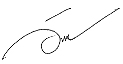 (ลงชื่อ)               ผู้บันทึกรายงานการประชุม                                                                                              (นางวิภาวดี  เตียวยืนยง)		     	                เจ้าพนักงานธุรการปฏิบัติงาน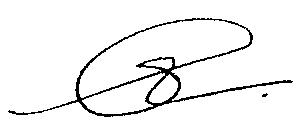 (ลงชื่อ)          ผู้ตรวจรายงานการประชุม            			       (นางสาวอมรา  โกศลสุรภูมิ)                                           หัวหน้าฝ่ายการประชุมและกิจการสภา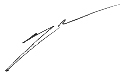 (ลงชื่อ)           ผู้ตรวจ / ทาน          		  			 (นายอดิศักดิ์  สมจิตต์)		                                                   หัวหน้าสำนักปลัดเทศบาล	